LIETUVOS RESPUBLIKOS ŪKIO MINISTRAS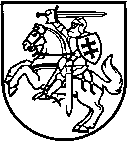 ĮSAKYMASpatvirtinimo2016 m. spalio 20 d. Nr. 4-647VilniusVadovaudamasis Atsakomybės ir funkcijų paskirstymo tarp institucijų, įgyvendinant 2014–2020 metų Europos Sąjungos fondų investicijų veiksmų programą, taisyklių, patvirtintų Lietuvos Respublikos Vyriausybės 2014 m. birželio 4 d. nutarimu Nr. 528 „Dėl atsakomybės ir funkcijų paskirstymo tarp institucijų, įgyvendinant 2014–2020 metų Europos Sąjungos fondų investicijų veiksmų programą“, 6.2.7 papunkčiu,t v i r t i n u 2014–2020 metų Europos Sąjungos fondų investicijų veiksmų programos 4 prioriteto „Energijos efektyvumo ir atsinaujinančių išteklių energijos gamybos ir naudojimo skatinimas“ priemonės Nr. 04.2.1-LVPA-K-836 „Atsinaujinantys energijos ištekliai pramonei LT+“ projektų finansavimo sąlygų aprašą (pridedama).Parengė Ūkio ministerijos Europos Sąjungos paramos koordinavimo departamentoStruktūrinės paramos politikos skyriaus vyriausioji specialistėInga Veževičienė                PATVIRTINTA Lietuvos Respublikos ūkio ministro  2016 m. spalio 20 d. įsakymu Nr. 4-647I SKYRIUSBENDROSIOS NUOSTATOS2014–2020 metų Europos Sąjungos fondų investicijų veiksmų programos 4 prioriteto „Energijos efektyvumo ir atsinaujinančių išteklių energijos gamybos ir naudojimo skatinimas“ priemonės Nr. 04.2.1-LVPA-K-836 „Atsinaujinantys energijos ištekliai pramonei LT+“ projektų finansavimo sąlygų aprašas (toliau – Aprašas) nustato reikalavimus, kuriais turi vadovautis pareiškėjai, rengdami ir teikdami paraiškas finansuoti iš Europos Sąjungos struktūrinių fondų lėšų bendrai finansuojamus projektus (toliau – paraiška) pagal 2014–2020 metų Europos Sąjungos fondų investicijų veiksmų programos, patvirtintos Europos Komisijos (toliau – EK) 2014 m. rugsėjo 8  d. įgyvendinimo sprendimu, kuriuo patvirtinami tam tikri 2014–2020 metų Europos Sąjungos fondų investicijų veiksmų programos elementai, kad, siekiant investicijų į ekonomikos augimą ir darbo vietų kūrimą tikslo, iš Europos regioninės plėtros fondo, Sanglaudos fondo, Europos socialinio fondo ir specialaus asignavimo Jaunimo užimtumo iniciatyvai būtų teikiama parama Lietuvos Respublikai (apie nurodytą sprendimą EK pranešė dokumentu Nr. C(2014)6397) (toliau – Veiksmų programa), 4 prioriteto „Energijos efektyvumo ir atsinaujinančių išteklių energijos gamybos ir naudojimo skatinimas“ priemonės Nr. 04.2.1-LVPA-K-836 „Atsinaujinantys energijos ištekliai pramonei LT+“ (toliau – Priemonė) finansuojamas veiklas, iš Europos Sąjungos struktūrinių fondų lėšų bendrai finansuojamų projektų (toliau – projektai) vykdytojai, įgyvendindami pagal Aprašą finansuojamus projektus, taip pat institucijos, atliekančios paraiškų vertinimą, atranką ir projektų įgyvendinimo priežiūrą.2. Aprašas yra parengtas atsižvelgiant į:2.1. 2014–2020 m. Europos Sąjungos fondų investicijų veiksmų programos prioriteto įgyvendinimo priemonių įgyvendinimo planą, patvirtintą Lietuvos Respublikos ūkio ministro 2014 m. gruodžio 19 d. įsakymu Nr. 4-933 „Dėl 2014–2020 m. Europos Sąjungos fondų investicijų veiksmų programos prioriteto įgyvendinimo priemonių įgyvendinimo plano ir Nacionalinių stebėsenos rodiklių skaičiavimo aprašo patvirtinimo“ (toliau – Priemonių įgyvendinimo planas);2.2. Projektų administravimo ir finansavimo taisykles, patvirtintas Lietuvos Respublikos finansų ministro 2014 m. spalio 8 d. įsakymu Nr. 1K-316 „Dėl Projektų administravimo ir finansavimo taisyklių patvirtinimo“ (toliau – Projektų taisyklės); 2.3. 2014 m. birželio 17 d. Komisijos reglamentą (ES) Nr. 651/2014, kuriuo tam tikrų kategorijų pagalba skelbiama suderinama su vidaus rinka taikant Sutarties 107 ir 108 straipsnius (OL 2014 L 187, p. 1) (toliau – Bendrasis bendrosios išimties reglamentas);2.4. 2014–2020 metų Europos Sąjungos fondų investicijų veiksmų programos priedą, patvirtintą Lietuvos Respublikos Vyriausybės 2014 m. lapkričio 26 d. nutarimu Nr. 1326 „Dėl 2014–2020 metų Europos Sąjungos fondų investicijų veiksmų programos priedo patvirtinimo“;2.5. 2014–2020 metų Europos Sąjungos fondų investicijų veiksmų programos stebėsenos rodiklių skaičiavimo aprašą, patvirtintą Lietuvos Respublikos finansų ministro 2014 m. gruodžio 
30 d. įsakymu Nr. 1K-499 „Dėl 2014–2020 metų Europos Sąjungos fondų investicijų veiksmų programos stebėsenos rodiklių skaičiavimo aprašo patvirtinimo“ (toliau – Veiksmų programos stebėsenos rodiklių skaičiavimo aprašas);2.6. Rekomendacijas dėl projektų išlaidų atitikties Europos Sąjungos struktūrinių fondų reikalavimams, patvirtintas Žmogiškųjų išteklių plėtros veiksmų programos, Ekonomikos augimo veiksmų programos, Sanglaudos skatinimo veiksmų programos ir 2014–2020 metų Europos Sąjungos fondų investicijų veiksmų programos valdymo komitetų 2014 m. liepos 4 d. protokolu Nr. 34 (su vėlesniais pakeitimais) ir paskelbtas ES struktūrinių fondų svetainėje www.esinvesticijos.lt (toliau – Rekomendacijos dėl projektų išlaidų atitikties Europos Sąjungos struktūrinių fondų reikalavimams).3. Apraše vartojamos sąvokos suprantamos taip, kaip jos apibrėžtos Aprašo 2 punkte nurodytuose teisės aktuose, Atsakomybės ir funkcijų paskirstymo tarp institucijų, įgyvendinant 2014–2020 metų Europos Sąjungos fondų investicijų veiksmų programą, taisyklėse, patvirtintose Lietuvos Respublikos Vyriausybės 2014 m. birželio 4 d. nutarimu Nr. 528 „Dėl atsakomybės ir funkcijų paskirstymo tarp institucijų, įgyvendinant 2014–2020 metų Europos Sąjungos fondų investicijų veiksmų programą“, ir 2014–2020 metų Europos Sąjungos fondų investicijų veiksmų programos administravimo taisyklėse, patvirtintose Lietuvos Respublikos Vyriausybės 2014 m. spalio 3 d. nutarimu Nr. 1090 „Dėl 2014–2020 metų Europos Sąjungos fondų investicijų veiksmų programos administravimo taisyklių patvirtinimo“.4. Apraše vartojamos kitos sąvokos:Atsinaujinantys energijos ištekliai (toliau – AEI) – tokie atsinaujinantys neiškastiniai energijos ištekliai: vėjas, saulė, aeroterminiai, geoterminiai ir hidroterminiai ir vandenynų energijos ištekliai, hidroenergijos ištekliai, biomasė, sąvartynų dujos, nuotekų perdirbimo įrenginių dujos ir biodujos.Auditorius – fizinis asmuo, kuris yra atestuotas pagal Energijos vartojimo pastatuose, įrenginiuose ir technologiniams procesams audito atlikimo tvarkos ir sąlygų ir energijos vartojimo pastatuose, įrenginiuose ir technologiniams procesams auditą atliekančių specialistų rengimo ir atestavimo tvarkos apraše, patvirtintame Lietuvos Respublikos energetikos ministro 2012 m. rugpjūčio 2 d. įsakymu Nr. 1-148 „Dėl Energijos vartojimo pastatuose, įrenginiuose ir technologiniams procesams audito atlikimo tvarkos ir sąlygų ir energijos vartojimo pastatuose, įrenginiuose ir technologiniams procesams auditą atliekančių specialistų rengimo ir atestavimo tvarkos aprašo patvirtinimo“ (toliau – Energijos vartojimo pastatuose, įrenginiuose ir technologiniams procesams audito atlikimo tvarkos ir sąlygų ir energijos vartojimo pastatuose, įrenginiuose ir technologiniams procesams auditą atliekančių specialistų rengimo ir atestavimo tvarkos aprašas), nustatytą tvarką. Energijos vartojimo auditą gali atlikti ir juridinis asmuo, kurio bent vienas darbuotojas yra atestuotas auditorius pagal Energijos vartojimo pastatuose, įrenginiuose ir technologiniams procesams audito atlikimo tvarkos ir sąlygų ir energijos vartojimo pastatuose, įrenginiuose ir technologiniams procesams auditą atliekančių specialistų rengimo ir atestavimo tvarkos apraše nustatytą tvarką. Energijos vartojimo auditą gali atlikti ir kitų Europos Sąjungos (toliau – ES) valstybių narių auditoriai, jeigu 2012 m. spalio 25 d. Europos Parlamento ir Tarybos direktyvos 2012/27/ES dėl energijos vartojimo efektyvumo, kuria iš dalies keičiamos direktyvos 2009/125/EB ir 2010/30/ES bei kuria panaikinamos direktyvos 2004/8/EB ir 2006/32/EB (OL 2012 L 315, p. 1) (toliau – Direktyva 2012/27/ES) 16 straipsnio 1 dalyje nurodytos sertifikavimo ir (arba) akreditavimo sistemos arba lygiavertės kvalifikavimo sistemos bus palygintos tarpusavyje ir pripažintos Lietuvos Respublikos ir EK. Didelė įmonė – juridinis asmuo, neatitinkantis labai mažos, mažos arba vidutinės įmonės apibrėžimo, nustatyto Lietuvos Respublikos smulkiojo ir vidutinio verslo plėtros įstatyme.Energijos vartojimo auditas – procedūra, kurios metu auditorius, vadovaudamasis Energijos, energijos išteklių ir vandens vartojimo audito atlikimo technologiniuose procesuose ir įrenginiuose metodika, patvirtinta Lietuvos Respublikos energetikos ministro 2010 m. gegužės 10 d. įsakymu Nr. 1-141 „Dėl Energijos, energijos išteklių ir vandens vartojimo audito atlikimo technologiniuose procesuose ir įrenginiuose metodikos patvirtinimo“ (toliau – Energijos, energijos išteklių ir vandens vartojimo audito atlikimo technologiniuose procesuose ir įrenginiuose metodika),  arba Energijos vartojimo audito, kurį privalo atlikti įmonės pagal 2012 m. spalio 25 d. Europos Parlamento ir Tarybos direktyvos 2012/27/ES dėl energijos vartojimo efektyvumo 8 straipsnio 4 ir 6 dalių bei VI priedo nuostatų reikalavimus, atlikimo gairių aprašu, patvirtintu Lietuvos Respublikos energetikos ministro 2015 m. spalio 19 d. įsakymu Nr. 1-235 „Dėl Energijos vartojimo audito, kurį privalo atlikti įmonės pagal 2012 m. spalio 25 d. Europos Parlamento ir Tarybos direktyvos 2012/27/ES dėl energijos vartojimo efektyvumo 8 straipsnio 4 ir 6 dalių bei VI priedo nuostatų reikalavimus, atlikimo gairių aprašo patvirtinimo“ (toliau – Energijos vartojimo audito, kurį privalo atlikti įmonės pagal 2012 m. spalio 25 d. Europos Parlamento ir Tarybos direktyvos 2012/27/ES dėl energijos vartojimo efektyvumo 8 straipsnio 4 ir 6 dalių bei VI priedo nuostatų reikalavimus, atlikimo gairių aprašas), įvertina energijos ir vandens nuostolius pramonės įmonės technologiniuose procesuose ir įrenginiuose ir numato priemones šios įmonės energijos ir vandens nuostoliams sumažinti.Labai maža įmonė – kaip ši sąvoka apibrėžta Lietuvos Respublikos smulkiojo ir vidutinio verslo plėtros įstatyme.Maža įmonė – kaip ši sąvoka apibrėžta Lietuvos Respublikos smulkiojo ir vidutinio verslo plėtros įstatyme.4.7.	Paties pareiškėjo pagamintos produkcijos pardavimo pajamos – pajamos, gautos dėl pagamintų prekių pardavimo per ataskaitinį laikotarpį ir nurodytos tokiuose dokumentuose, kurie įrodo paties pareiškėjo pagamintų prekių pardavimo apimtis, pvz., pelno (nuostolių) ataskaitoje, užpildytoje pagal 3-iojo verslo apskaitos standarto „Pelno (nuostolių) ataskaita“, patvirtinto Audito ir apskaitos tarnybos direktoriaus 2015 m. birželio 16 d. įsakymu Nr. VAS-40 „Dėl 3-iojo verslo apskaitos standarto „Pelno (nuostolių) ataskaita“ tvirtinimo“, 1 priede pateiktą formą, nurodant pardavimo pajamas ir pateikiant pastabos numerį, kuris nurodo detalią informaciją, pateiktą aiškinamojo rašto, parengto vadovaujantis 6-uoju verslo apskaitos standartu „Aiškinamasis raštas“, patvirtintu Audito ir apskaitos tarnybos direktoriaus 2012 m. gruodžio 21 d. įsakymu Nr. VAS-24 „Dėl 6-ojo verslo apskaitos standarto „Aiškinamasis raštas“ tvirtinimo“, 85.1 papunktyje, kuriame numatyta, kad turi būti nurodyta informacija apie paslaugų ir prekių pardavimo pajamų sumas, sugrupuotas pagal veiklos rūšis ir geografines rinkas. Rengiant šią informaciją, siūloma vadovautis 6-ojo verslo apskaitos standarto „Aiškinamasis raštas“ metodinėmis rekomendacijomis, patvirtintomis Audito ir apskaitos tarnybos direktoriaus 2014 m. sausio 10 d. įsakymu Nr. VAS-2 ir 3-iojo verslo apskaitos standarto „Pelno (nuostolių) ataskaita“ metodinėmis rekomendacijomis, patvirtintomis Audito ir apskaitos tarnybos direktoriaus 2010 m. gegužės 13 d. įsakymu Nr. VAS-11. Jeigu dokumentai yra pateikiami kita negu minėtų finansinių dokumentų pavyzdine forma, juose turi būti pateikta visa pavyzdinėje formoje nurodyta informacija.  	4.8. Pramonės įmonė – įmonė, vykdanti pramonės ekonominę veiklą, pagal Ekonominės veiklos rūšių klasifikatorių (EVRK 2 red.), patvirtintą Statistikos departamento prie Lietuvos Respublikos Vyriausybės generalinio direktoriaus 2007 m. spalio 31 d. įsakymu Nr. DĮ-226 „Dėl Ekonominės veiklos rūšių klasifikatoriaus patvirtinimo“, priskirtiną B sekcijai „Kasyba ir karjerų eksploatavimas“ (išskyrus šias ekonomines veiklas: B sekcijai 06 skyriui „Žalios naftos ir gamtinių dujų gavyba“, B sekcijai 08.92 skyriui „Durpių gavyba“ ir B sekcijai 09.1 skyriui „Naftos ir gamtinių dujų gavybai būdingų paslaugų veikla“) ir C sekcijai „Apdirbamoji gamyba“ (išskyrus ekonominę veiklą C sekcijai 19 skyriui „Kokso ir rafinuotų naftos produktų gamyba“).4.9. Sunkumų patirianti įmonė – suprantama taip, kaip apibrėžta Bendrojo bendrosios išimties reglamento 2 straipsnio 18 punkte.4.10. Vidutinė įmonė – kaip ši sąvoka apibrėžta Lietuvos Respublikos smulkiojo ir vidutinio verslo plėtros įstatyme.5. Priemonės įgyvendinimą administruoja Lietuvos Respublikos ūkio ministerija (toliau – Ministerija) ir viešoji įstaiga Lietuvos verslo paramos agentūra (toliau – įgyvendinančioji institucija).6. Pagal Priemonę teikiamo finansavimo forma – negrąžinamoji subsidija.7. Projektų atranka pagal Priemonę bus atliekama projektų konkurso vienu etapu būdu.8. Pagal Aprašą numatoma skelbti vieną kvietimą, o projektams įgyvendinti numatoma skirti iki 13 609 095 Eur (trylikos milijonų šešių šimtų devynių tūkstančių devyniasdešimt penkių eurų) ES struktūrinių fondų (Europos regioninės plėtros fondo) lėšų. Iš jų iki 1 511 634 Eur (vieno milijono penkių šimtų vienuolikos tūkstančių šešių šimtų trisdešimt keturių eurų) Europos regioninės plėtros fondo lėšų rezervas (toliau – veiklos lėšų rezervas), kuris galės būti skirtas projektams finansuoti tik Lietuvos Respublikos Vyriausybei patvirtinus Veiksmų programos priedo pakeitimą, kuriuo veiklos lėšų rezervas bus skirtas Veiksmų programos 4 prioritetui „Energijos efektyvumo ir atsinaujinančių išteklių energijos gamybos ir naudojimo skatinimas“ įgyvendinti.9. Priemonės tikslas – sumažinti energijos vartojimo intensyvumą pramonės įmonėse, didinant AEI gamybą ir vartojimą.10. Pagal Aprašą remiama veikla – AEI naudojančių energijos gamybos pajėgumų įrengimas, naujų AEI efektyvesnio panaudojimo technologijų kūrimas ir diegimas pramonės įmonėse, siekiant naudoti energiją pačių įmonių vidiniams poreikiams tenkinti bei sudarant galimybę perteklinę energiją tiekti kitoms pramonės įmonėms ar perduoti į centralizuotus energetinius tinklus.11. Pagal Apraše nurodytą remiamą veiklą kvietimą teikti paraiškas numatoma paskelbti 2016 metų IV ketvirtį. Informacija apie planuojamą skelbti kvietimą taip pat pateikiama kvietimų teikti paraiškas skelbimo, projektų sąrašų ir finansavimo sutarčių plane, kuris skelbiamas ES struktūrinių fondų svetainėje www.esinvesticijos.lt. II SKYRIUSREIKALAVIMAI PAREIŠKĖJAMS IR PARTNERIAMS12. Pagal Aprašą galimi pareiškėjai yra labai mažos, mažos, vidutinės ir didelės pramonės įmonės, atitinkančios Aprašo 16.3 papunktyje nurodytą specialųjį projektų atrankos kriterijų. Pagal Aprašą partneriai negalimi.13. Finansavimas gali būti skiriamas pareiškėjams visose srityse, išskyrus 2013 m. gruodžio 17 d. Europos Parlamento ir Tarybos reglamento (ES) Nr. 1301/2013 dėl Europos regioninės plėtros fondo ir dėl konkrečių su investicijų į ekonomikos augimą ir darbo vietų kūrimą tikslu susijusių nuostatų, kuriuo panaikinamas Reglamentas (EB) Nr. 1080/2006 (OL 2013 L 347, p. 289), 3 straipsnio 3 dalyje nustatytus atvejus, Bendrojo bendrosios išimties reglamento 1 straipsnio 2–5 dalyse ir 41 straipsnyje nustatytus apribojimus. 14. Pagal Aprašą finansavimas nėra teikiamas pareiškėjui, jei jis yra priskiriamas sunkumų patiriančios įmonės kategorijai. Pagal Aprašą finansavimas neteikiamas, jeigu pareiškėjas nėra sugrąžinęs anksčiau gautos valstybės pagalbos, kuri EK sprendimu pripažinta neteisėta ir nesuderinama su vidaus rinka.III SKYRIUSPROJEKTAMS TAIKOMI REIKALAVIMAI15. Projektas turi atitikti Projektų taisyklių III skyriaus dešimtajame skirsnyje nustatytus bendruosius reikalavimus. 16.	Projektas turi atitikti šiuos specialiuosius projektų atrankos kriterijus, patvirtintus 2014–2020 metų Europos Sąjungos fondų investicijų veiksmų programos stebėsenos komiteto 2016 m. sausio 14 d. nutarimu Nr. 44P-11.1 (13): 16.1. projektas turi atitikti Investicijų skatinimo ir pramonės plėtros 2014–2020 metų programos, patvirtintos Lietuvos Respublikos Vyriausybės 2014 m. rugsėjo 17 d. nutarimu Nr. 986 „Dėl Investicijų skatinimo ir pramonės plėtros 2014–2020 metų programos patvirtinimo“ (toliau – Investicijų skatinimo ir pramonės plėtros 2014–2020 metų programa), antrojo tikslo „Modernizuoti, integruoti ir plėtoti pramonę“ antrąjį uždavinį „Skatinti įmones efektyviau naudoti žaliavas ir energiją“ (vertinama, ar įgyvendinant Priemonę prisidedama prie Investicijų skatinimo ir pramonės plėtros 2014–2020 metų programos antrojo tikslo „Modernizuoti, integruoti ir plėtoti pramonę“ antrojo uždavinio „Skatinti įmones efektyviau naudoti žaliavas ir energiją“ įgyvendinimo);16.2. projekte numatytos veiklos turi atitikti kartu su paraiška pateiktame energijos vartojimo audite rekomenduojamas priemones (labai mažų, mažų ir vidutinių pramonės įmonių atveju vertinama, ar prašomos finansuoti veiklos atitinka kartu su paraiška pateiktame Energijos išteklių ir vandens vartojimo technologiniuose procesuose ir įrenginiuose audite, parengtame vadovaujantis Energijos, energijos išteklių ir vandens vartojimo audito atlikimo technologiniuose procesuose ir įrenginiuose metodika rekomenduojamas priemones. Didelių pramonės įmonių atveju vertinama, ar prašomos finansuoti veiklos atitinka kartu su paraiška pateiktame energijos vartojimo audite, atliktame vadovaujantis Energijos vartojimo audito, kurį privalo atlikti įmonės pagal 2012 m. spalio 25 d. Europos Parlamento ir Tarybos direktyvos 2012/27/ES dėl energijos vartojimo efektyvumo 8 straipsnio 4 ir 6 dalių bei VI priedo nuostatų reikalavimus, atlikimo gairių aprašu ir, jei atliktas ir pateiktas, papildomame audite, atliktame vadovaujantis Energijos, energijos išteklių ir vandens vartojimo audito atlikimo technologiniuose procesuose ir įrenginiuose metodika, rekomenduojamas priemones);16.3. pareiškėjas yra ne trumpiau kaip trejus metus veikianti pramonės įmonė, kurios vidutinės metinės pajamos iš savo pagamintos produkcijos per pastaruosius dvejus finansinius metus iki paraiškos pateikimo yra ne mažesnės negu 300 000 Eur (trys šimtai tūkstančių eurų) (vertinama, ar pareiškėjas yra pramonės įmonė, kuri turi pakankamai patirties, t. y. veikia ne trumpiau kaip trejus metus ir kuri yra finansiškai pajėgi, t. y. jos vidutinės metinės pajamos iš savo pagamintos produkcijos per pastaruosius dvejus finansinius metus iki paraiškos pateikimo pagal pateiktus patvirtintos finansinės atskaitomybės dokumentus yra ne mažesnės kaip 300 000 Eur (trys šimtai tūkstančių eurų), įgyvendinti projekte numatytas veiklas. Įmonės veikimo laikotarpis tikrinamas pagal Juridinių asmenų registro bei pareiškėjo pateiktų patvirtintų finansinės atskaitomybės dokumentų informaciją projektų atrankos kriterijus taikomas tik projekto vertinimo metu).17. Projektu turi būti prisidedama prie bent vieno Europos Sąjungos Baltijos jūros regiono strategijos, patvirtintos EK 2012 m. kovo 23 d. komunikatu Nr. COM(2012) 128  (toliau – ES BJRS), kuri skelbiama EK interneto svetainėje http://ec.europa.eu/regional_policy/lt/policy/cooperation/macro-regional-strategies/baltic-sea/library/#1, tikslo įgyvendinimo pagal ES BJRS veiksmų plane, patvirtintame EK 2015 m. rugsėjo 10 d. sprendimu Nr. SWD(2015) 177 final, kuris skelbiamas EK interneto svetainėje http://ec.europa.eu/regional_policy/lt/policy/cooperation/macro-regional-strategies/baltic-sea/library/#1, numatytą politinę sritį „Energetika“.18. Projektų atranka vykdoma vadovaujantis prioritetiniais projektų atrankos kriterijais, nurodytais Aprašo 2 priede. Už atitiktį šiems prioritetiniams projektų atrankos kriterijams projektams skiriami balai. Maksimalus galimas balų skaičius pagal kiekvieną kriterijų nurodytas Aprašo 2 priede. Pagal Aprašą privaloma surinkti minimali balų suma yra 40. Jeigu projektai surenka vienodą balų skaičių, tuomet projektai išdėstomi Projektų taisyklių 151 punkte nustatyta tvarka. Jei projekto naudos ir kokybės vertinimo metu projektui suteikiama mažiau kaip 40 balų, paraiška atmetama.19. Pagal Aprašą nefinansuojami iš ES struktūrinių fondų lėšų bendrai finansuojami didelės apimties projektai.20. Teikiamų pagal Aprašą projektų veiklų įgyvendinimo trukmė turi būti ne ilgesnė kaip 36 mėnesiai nuo iš Europos Sąjungos struktūrinių fondų lėšų bendrai finansuojamo projekto sutarties (toliau – projekto sutartis) pasirašymo dienos.21. Tam tikrais atvejais dėl objektyvių priežasčių, kurių projekto vykdytojas negalėjo numatyti paraiškos pateikimo ir vertinimo metu, projekto veiklų įgyvendinimo laikotarpis, nurodytas Aprašo 20 punkte, gali būti pratęstas Projektų taisyklių nustatyta tvarka, nepažeidžiant Projektų taisyklių 213.1 ir 213.5 papunkčiuose nustatytų terminų.22. Projektas gali būti pradėtas įgyvendinti ne anksčiau nei po paraiškos registravimo įgyvendinančiojoje institucijoje dienos, tačiau projekto išlaidos nuo paraiškos registravimo įgyvendinančiojoje institucijoje dienos iki finansavimo projektui skyrimo yra patiriamos pareiškėjo rizika. 23. Jeigu projektas, kuriam prašoma finansavimo, pradedamas įgyvendinti iki paraiškos registravimo įgyvendinančiojoje institucijoje dienos, visas projektas tampa netinkamas ir jam finansavimas neskiriamas.24. Projekto veiklos turi būti vykdomos Lietuvos Respublikoje. 25. Projektu turi būti siekiama toliau išvardytų privalomų Priemonės įgyvendinimo stebėsenos rodiklių:25.1. produkto stebėsenos rodiklis „Subsidijas gaunančių įmonių skaičius“, kodas P.B.202;25.2. produkto stebėsenos rodiklis „Privačios investicijos, atitinkančios viešąją paramą įmonėms (subsidijos)“, kodas P.B.206;25.3. produkto stebėsenos rodiklis „Papildomi atsinaujinančių išteklių energijos gamybos pajėgumai“, kodas P.B.230.26. Aprašo 25.1, 25.2 ir 25.3 papunkčiuose nurodytų Priemonės įgyvendinimo stebėsenos rodiklių skaičiavimui taikomas Veiksmų programos stebėsenos rodiklių skaičiavimo aprašas. Visų Priemonės įgyvendinimo stebėsenos rodiklių skaičiavimo aprašai skelbiami ES struktūrinių fondų svetainėje www.esinvesticijos.lt.27. Projekto parengtumui taikomi šie reikalavimai, kurių neįvykdžius paraiška atmetama, neprašant papildomų dokumentų: 27.1. jei turtas (žemė, statiniai) pareiškėjui priklauso ne nuosavybės teise, turi būti pateikta šio turto valdymo sutarties kopija arba turto valdymo ketinimo protokolas kartu su turto valdymo sutarties projektu (turi būti pateikti teisę (arba dėl ketinimo įgyti teisę) į tiesiogiai su projektu susijusį nekilnojamąjį turtą (disponavimą, valdymą, naudojimą) patvirtinančių dokumentų nuorašai). Turto valdymo sutartis turi būti sudaryta ne trumpiau kaip trejiems metams (jeigu paraiškėjas yra labai maža, maža ir vidutinė pramonės įmonė) arba penkeriems metams (jeigu pareiškėjas yra didelė pramonės įmonė) nuo projekto įgyvendinimo pabaigos arba turto valdymo sutarties projekte turi būti numatyta, kad turto valdymo sutartis turi būti sudaryta ne trumpiau kaip trejiems metams (jeigu paraiškėjas yra labai maža, maža ir vidutinė pramonės įmonė) arba penkeriems metams (jeigu pareiškėjas yra didelė pramonės įmonė) nuo projekto įgyvendinimo pabaigos. Turto, kuris bus naudojamas įgyvendinant projektą, naudojimo paskirtis turi atitikti pagal projektą įgyvendinamą veiklą;27.2. jei pareiškėjas yra didelė pramonės įmonė, jis, vadovaujantis Energijos vartojimo audito, kurį privalo atlikti įmonės pagal 2012 m. spalio 25 d. Europos Parlamento ir Tarybos direktyvos 2012/27/ES dėl energijos vartojimo efektyvumo 8 straipsnio 4 ir 6 dalių bei VI priedo nuostatų reikalavimus, atlikimo gairių aprašu, turi būti atlikęs privalomąjį energijos vartojimo auditą ir (arba) papildomąjį energijos vartojimo auditą; 27.3. jei pareiškėjas yra labai maža, maža ir vidutinė pramonės įmonė, jis, vadovaujantis Energijos, energijos išteklių ir vandens vartojimo audito atlikimo technologiniuose procesuose ir įrenginiuose metodika, turi būti atlikęs energijos vartojimo auditą.28. Negali būti numatyti projekto apribojimai, kurie turėtų neigiamą poveikį moterų ir vyrų lygybės ir nediskriminavimo dėl lyties, rasės, tautybės, kalbos, kilmės, socialinės padėties, tikėjimo, įsitikinimų ar pažiūrų, amžiaus, negalios, lytinės orientacijos, etninės priklausomybės, religijos principų įgyvendinimui.29. Neturi būti numatyti projekto veiksmai, kurie turėtų neigiamą poveikį darnaus vystymosi principo įgyvendinimui. Projektu turi būti prisidedama prie darnaus vystymosi principo įgyvendinimo, t. y. įmonėje turi būti diegiamos energiją ir gamtinius išteklius tausojančios technologijos.30. Projekto veikla turi būti pradėta įgyvendinti ne vėliau kaip per 6 mėnesius nuo projekto sutarties pasirašymo dienos.31. Projektas ir projekto veiklos negali būti finansuotos ar finansuojamos iš kitų Lietuvos Respublikos valstybės biudžeto ir (arba) savivaldybių biudžetų, kitų piniginių išteklių, kuriais disponuoja valstybė ir (ar) savivaldybės, ES struktūrinių fondų, kitų ES finansinės paramos priemonių ar kitos tarptautinės paramos lėšų ir kurioms apmokėti skyrus ES struktūrinių fondų lėšų jos būtų pripažintos tinkamomis finansuoti ir (arba) apmokėtos daugiau nei vieną kartą, įskaitant de minimis pagalbą.IV SKYRIUSTINKAMŲ FINANSUOTI PROJEKTO IŠLAIDŲ IR FINANSAVIMO REIKALAVIMAI32. Projekto išlaidos turi atitikti Projektų taisyklių VI skyriuje ir Rekomendacijose dėl projektų išlaidų atitikties Europos Sąjungos struktūrinių fondų reikalavimams, išdėstytus projekto išlaidoms taikomus reikalavimus. 33. Didžiausia projektui galima skirti finansavimo lėšų suma yra 500 000 Eur (penki šimtai tūkstančių eurų). Mažiausia projektui galima skirti finansavimo lėšų suma yra 50 000 Eur (penkiasdešimt tūkstančių eurų).34. Didžiausia galima projekto finansuojamoji dalis pateikta Aprašo 1 lentelėje.1 lentelė. Didžiausia galima projekto finansuojamoji dalis pagal įmonės dydį ir tinkamų finansuoti išlaidų nustatymo būdą. 35. Pareiškėjas savo iniciatyva ir savo ir (arba) kitų šaltinių lėšomis gali prisidėti prie projekto įgyvendinimo didesne, nei reikalaujama, lėšų suma.36. Projekto tinkamų finansuoti išlaidų dalis, kurios nepadengia projektui skiriamo finansavimo lėšos, turi būti finansuojama iš projekto vykdytojo lėšų.37. Pagal Aprašą tinkamų arba netinkamų finansuoti išlaidų kategorijos yra nustatytos Aprašo 2 lentelėje.2 lentelė. Tinkamų arba netinkamų finansuoti išlaidų kategorijos.38. Paraiškos formos projekto biudžeto lentelė pildoma vadovaujantis instrukcija Projekto biudžeto formos pildymas, pateikta Rekomendacijose dėl projektų išlaidų atitikties Europos Sąjungos struktūrinių fondų reikalavimams.39. Pagal Aprašą pagalba neteikiama biodegalams, kuriems taikomas tiekimo ir maišymo įpareigojimas. Taip pat pagalba neteikiama hidroelektrinėms, kurios neatitinka 2000 m. spalio 23 d. Europos Parlamento ir Tarybos direktyvos 2000/60/EB, nustatančios Bendrijos veiksmų vandens politikos srityje pagrindus (OL 2000 m. specialusis leidimas, 15 skyrius, 5 tomas, p. 275). 40. Projekto išlaidoms, be Projekto taisyklių VI skyriuje išdėstytų reikalavimų, taip pat taikomos Bendrojo bendrosios išimties reglamento nuostatos.41. Pagal Aprašą kryžminis finansavimas netaikomas.42. Pagal Aprašą netinkamomis finansuoti išlaidomis laikomos išlaidos:42.1. nurodytos Projektų taisyklių VI skyriaus trisdešimt ketvirtajame skirsnyje;42.2. neišvardytos Aprašo 2 lentelėje;42.3. patalpų remonto, rekonstrukcijos darbai.  43. Pagalba, kurios tinkamas finansuoti išlaidas galima nustatyti ir kuriai pagal Bendrąjį bendrosios išimties reglamentą taikoma išimtis, gali būti sumuojama su:43.1. bet kokia kita valstybės pagalba, jei tos veiklos yra susijusios su skirtingomis tinkamomis finansuoti išlaidomis, kurias galima nustatyti;43.2. bet kokia kita valstybės pagalba, susijusi su tomis pačiomis tinkamomis finansuoti išlaidomis, kurios iš dalies arba visiškai sutampa, tik jeigu taip susumavus, didžiausia pagalbos suma neviršija Bendrojo bendrosios išimties reglamento 41 straipsnyje nustatytos pagalbos ribos, o didžiausias pagalbos intensyvumas neviršija Bendrojo bendrosios išimties reglamento 41 straipsnyje nustatyto pagalbos intensyvumo.44. Valstybės pagalba, kuriai pagal Bendrąjį bendrosios išimties reglamentą taikoma išimtis, nesumuojama su jokia de minimis pagalba, susijusia su tomis pačiomis tinkamomis finansuoti išlaidomis, jei susumavus būtų viršytas pagalbos intensyvumas, kaip nustatyta Bendrojo bendrosios išimties reglamento 8 straipsnio 5 dalyje.45. Įgyvendinančioji institucija paraiškos vertinimo metu patikrina pareiškėjo teisę gauti valstybės pagalbą pagal Bendrąjį bendrosios išimties reglamentą, o Ministerijai priėmus sprendimą finansuoti projektą, įgyvendinančioji institucija per 5 darbo dienas registruoja suteiktos valstybės pagalbos sumą Suteiktos valstybės pagalbos ir nereikšmingos (de minimis) pagalbos registre, kurio nuostatai patvirtinti Lietuvos Respublikos Vyriausybės 2005 m. sausio 19 d. nutarimu Nr. 35 „Dėl Suteiktos valstybės pagalbos ir nereikšmingos (de minimis) pagalbos registro nuostatų patvirtinimo“.46. Projekto vykdytojui nepasiekus įsipareigotų pasiekti Priemonės įgyvendinimo stebėsenos rodiklių reikšmių, taikomos Projektų taisyklių IV skyriaus dvidešimt antrojo skirsnio nuostatos.V SKYRIUSPARAIŠKŲ RENGIMAS, PAREIŠKĖJŲ INFORMAVIMAS, KONSULTAVIMAS, PARAIŠKŲ TEIKIMAS IR VERTINIMAS47. Siekdamas gauti finansavimą pareiškėjas turi užpildyti paraišką, kurios iš dalies užpildyta forma PDF formatu skelbiama ES struktūrinių fondų svetainės www.esinvesticijos.lt skiltyje „Finansavimas“ prie paskelbto kvietimo teikti paraiškas „Susijusių dokumentų“.48. Pareiškėjas pildo paraišką ir kartu su Aprašo 52 punkte nurodytais priedais iki kvietimo teikti paraiškas skelbime nustatyto termino paskutinės dienos teikia ją per Iš Europos Sąjungos struktūrinių fondų lėšų bendrai finansuojamų projektų duomenų mainų svetainę (toliau – DMS), o jei nėra įdiegtos DMS funkcinės galimybės – įgyvendinančiajai institucijai raštu Projektų taisyklių III skyriaus dvyliktajame skirsnyje nustatyta tvarka.49. Jeigu vadovaujantis Aprašo 48 punktu paraiška teikiama raštu, ji gali būti teikiama vienu iš šių būdų:49.1. įgyvendinančiajai institucijai teikiamas pasirašytas popierinis paraiškos ir jos priedų dokumentas (kartu pateikiant į elektroninę laikmeną įrašytą paraišką ir priedus). Paraiškos originalo ir elektroninės versijos turinys turi būti identiškas. Nustačius, kad paraiškos elektroninės versijos turinys neatitinka originalo, vadovaujamasi paraiškos originale nurodyta informacija. Paraiška gali būti pateikta registruotu laišku, per pašto kurjerį arba įteikta asmeniškai kvietime nurodytu adresu;49.2. įgyvendinančiajai institucijai kvietime nurodytu elektroninio pašto adresu siunčiamas elektroninis dokumentas, pasirašytas saugiu elektroniniu parašu. Kai paraiška teikiama pastaruoju būdu, kartu teikiami dokumentai ir (ar) skaitmeninės pridedamų dokumentų kopijos elektroniniu parašu gali būti netvirtinami.50. Jei paraiškos gali būti teikiamos per DMS, pareiškėjas prie DMS jungiasi naudodamasis Valstybės informacinių išteklių sąveikumo platforma ir užsiregistravęs tampa DMS naudotoju.51. Jei laikinai nėra užtikrintos DMS funkcinės galimybės ir dėl to pareiškėjai negali pateikti paraiškos ar jos priedo (-ų) paskutinę paraiškų pateikimo termino dieną, įgyvendinančioji institucija paraiškų pateikimo terminą pratęsia 7 dienų laikotarpiui ir (arba) sudaro galimybę paraiškas ar jų priedus pateikti kitu būdu bei apie tai paskelbia Projektų taisyklių 82 punkte nustatyta tvarka.52. Kartu su paraiška pareiškėjas turi pateikti šiuos priedus:52.1. užpildytą Klausimyną apie pirkimo ir (arba) importo pridėtinės vertės mokesčio tinkamumą finansuoti iš Europos Sąjungos struktūrinių fondų ir (arba) Lietuvos Respublikos biudžeto lėšų, jei pareiškėjas prašo pirkimo ir (arba) importo pridėtinės vertės mokesčio išlaidas pripažinti tinkamomis finansuoti, t. y. įtraukia šias išlaidas į projekto biudžetą. Šio klausimyno forma skelbiama ES struktūrinių fondų svetainės www.esinvesticijos.lt skiltyje „Dokumentai“, ieškant dokumento tipo „paraiškų priedų formos“;52.2. jei turtas (žemė, statiniai) pareiškėjui priklauso ne nuosavybės teise, turi būti pateikta šio turto valdymo sutarties kopija arba turto valdymo ketinimo protokolas kartu su turto valdymo sutarties projektu (turi būti pateikti teisę (arba dėl ketinimo įgyti teisę) į tiesiogiai su projektu susijusį nekilnojamąjį turtą (disponavimą, valdymą, naudojimą) patvirtinančių dokumentų nuorašai). Turto valdymo sutartis turi būti sudaryta ne trumpiau kaip trejiems metams (jeigu pareiškėjas yra labai maža, maža ir vidutinė pramonės įmonė) arba penkeriems metams (jeigu pareiškėjas yra didelė pramonės įmonė) nuo projekto įgyvendinimo pabaigos arba turto valdymo sutarties projekte turi būti numatyta, kad turto valdymo sutartis turi būti sudaryta ne trumpiau kaip trejiems metams (jeigu pareiškėjas yra labai maža, maža ir vidutinė pramonės įmonė) arba penkeriems metams (jeigu pareiškėjas yra didelė pramonės įmonė) nuo projekto įgyvendinimo pabaigos. Turto, kuris bus naudojamas įgyvendinant projektą, naudojimo paskirtis turi atitikti pagal projektą įgyvendinamą veiklą;52.3. dokumentus, reikalingus tinkamoms finansuoti išlaidoms apskaičiuoti, priklausomai nuo pasirinkto apskaičiavimo būdo, nurodyto Aprašo 1 lentelėje; 52.4. finansavimo šaltinius (pareiškėjo įnašą ir netinkamų išlaidų padengimą) pagrindžiančius dokumentus, pvz., pažymą, kurioje nurodytas banko (kitų kredito įstaigų, juridinių asmenų) sprendimas suteikti paskolą konkrečiam projektui, paskolos sutartis ir kita;52.5. Smulkiojo ir vidutinio verslo subjekto statuso deklaraciją, kurios forma patvirtinta Lietuvos Respublikos ūkio ministro 2008 m. kovo 26 d. įsakymu Nr. 4-119 „Dėl Smulkiojo ir vidutinio verslo subjekto statuso deklaravimo tvarkos aprašo ir Smulkiojo ir vidutinio verslo subjekto statuso deklaracijos formos patvirtinimo“;52.6. techninio projekto bendroji dalis ir statybą leidžiantis dokumentas (taikoma, jei pareiškėjas planuoja gamybinių patalpų, kuriose bus įgyvendinamos projekto veiklos (AEI naudojančių energijos gamybos pajėgumų įrengimas, naujų efektyvesnio panaudojimo technologijų kūrimas ir diegimas), statybą ir (arba) rekonstrukciją) savo lėšomis; 52.7. informaciją, reikalingą projekto atitikčiai projektų atrankos kriterijams įvertinti, parengtą pagal Aprašo 4 priedą;52.8. dokumentus, pagrindžiančius projekto biudžeto pagrįstumą (komerciniai pasiūlymai, nuorodos į rinkoje esančias kainas ir kita);52.9. jei pareiškėjas yra didelė pramonės įmonė – privalomojo arba papildomo energijos vartojimo audito, atlikto vadovaujantis Energijos vartojimo audito, kurį privalo atlikti įmonės pagal 2012 m. spalio 25 d. Europos Parlamento ir Tarybos direktyvos 2012/27/ES dėl energijos vartojimo efektyvumo 8 straipsnio 4 ir 6 dalių bei VI priedo nuostatų reikalavimus, atlikimo gairių aprašu, ataskaitą;  52.10. jei pareiškėjas yra labai maža, maža ir vidutinė pramonės įmonė – energijos vartojimo audito, atlikto vadovaujantis Energijos, energijos išteklių ir vandens vartojimo audito atlikimo technologiniuose procesuose ir įrenginiuose metodika, ataskaitą;52.11. jeigu pramonės įmonės energijos vartojimo auditą atliko ir parengė ES valstybės narės auditorius, auditą parengusio auditoriaus kvalifikacijos atestato kopiją ir dokumentus, patvirtinančius, kad Direktyvos 2012/27/ES 16 straipsnio 1 dalyje nurodytos sertifikavimo ir (arba) akreditavimo sistemos arba lygiavertės kvalifikavimo sistemos yra palygintos tarpusavyje ir pripažintos Lietuvos Respublikos ir EK;52.12. pareiškėjo patvirtintus 2013, 2014, 2015 metų metinių finansinių ataskaitų rinkinius (balansas ir pelno (nuostolių) ataskaita, nuosavo kapitalo pokyčių ataskaita, pinigų srautų ataskaita (jei privaloma sudaryti pagal verslo apskaitos teisės aktus), aiškinamasis raštas) (netaikoma, jeigu pareiškėjas yra pateikęs metinių finansinių ataskaitų rinkinius Juridinių asmenų registrui) ir paskutinio ketvirčio iki paraiškos pateikimo sudarytą finansinių ataskaitų rinkinį, pasirašytą įmonės vadovo ir finansininko;52.13. dokumentus, pagrindžiančius, kad pareiškėjas turi teisinį pagrindą užsiimti ta veikla (atlikti funkcijas), kuriai pradėti ir (arba) vykdyti, ir (arba) plėtoti skirtas projektas (taikoma tik jeigu teisės aktuose yra nustatytas reikalavimas turėti tokį teisinį pagrindą).53. Visi Aprašo 52 punkte nurodyti priedai turi būti teikiami Projektų taisyklių 13 punkte nustatyta tvarka įgyvendinančiajai institucijai raštu, kartu pateikiant ir elektroninę laikmeną (jeigu įdiegtos funkcinės galimybės, teikiama per DMS). 54. Paraiškų pateikimo paskutinė diena nustatoma kvietime teikti paraiškas. Pareiškėjas gali teikti ne daugiau kaip vieną paraišką vieno kvietimo teikti paraiškas metu.55. Pareiškėjai informuojami ir konsultuojami Projektų taisyklių II skyriaus penktajame skirsnyje nustatyta tvarka. Informacija apie konkrečius įgyvendinančiosios institucijos konsultuojančius asmenis ir jų kontaktus bus nurodyta kvietimo teikti paraiškas skelbime, paskelbtame pagal Aprašą ES struktūrinių fondų svetainėje www.esinvesticijos.lt. 56. Įgyvendinančioji institucija atlieka projekto tinkamumo finansuoti vertinimą Projektų taisyklių III skyriaus keturioliktajame ir penkioliktajame skirsniuose nustatyta tvarka pagal Aprašo 1 priede nustatytus reikalavimus, projekto naudos ir kokybės vertinimą Projektų taisyklių III skyriaus keturioliktajame ir šešioliktajame skirsniuose nustatyta tvarka pagal Aprašo 2 priede nustatytus reikalavimus. 57. Paraiškos vertinimo metu įgyvendinančioji institucija gali paprašyti pareiškėjo pateikti trūkstamą informaciją ir (arba) dokumentus. Pareiškėjas privalo pateikti šią informaciją ir (arba) dokumentus per įgyvendinančiosios institucijos nustatytą terminą.   58. Paraiškos vertinamos ne ilgiau kaip 90 dienų nuo kvietimo teikti paraiškas skelbime nurodytos paraiškų pateikimo paskutinės dienos.59. Nepavykus paraiškų įvertinti per nustatytą terminą (kai paraiškų vertinimo metu reikia kreiptis į kitas institucijas, atliekama patikra projekto įgyvendinimo ir (ar) administravimo vietoje, taip pat kai buvo gauta paraiškų, kurių suma didesnė, nei kvietimui teikti paraiškas skirta lėšų suma), vertinimo terminas gali būti pratęstas įgyvendinančiosios institucijos sprendimu. Apie naują paraiškų vertinimo terminą Projektų taisyklių 127 punkte nustatyta tvarka įgyvendinančioji institucija informuoja pareiškėjus raštu, vadovaudamasi Projektų taisyklių 13 punktu (jeigu įdiegtos funkcinės galimybės, informuoja per DMS, taip pat Ministeriją ir vadovaujančiąją instituciją raštu, vadovaudamasi Projektų taisyklių 9 punktu (jeigu įdiegtos funkcinės galimybės, – per 2014–2020 metų Europos Sąjungos struktūrinių fondų posistemį SFMIS2014), nurodydama termino pratęsimo priežastis.60. Paraiška atmetama dėl priežasčių, nustatytų Apraše, Projektų taisyklių 93 punkte ir Projektų taisyklių III skyriaus keturioliktajame, penkioliktajame ir šešioliktajame skirsniuose, juose nustatyta tvarka. Apie paraiškos atmetimą pareiškėjas informuojamas raštu (jeigu įdiegtos funkcinės galimybės, informuojamas per DMS) per 3 darbo dienas nuo sprendimo dėl paraiškos atmetimo priėmimo dienos. 61. Pareiškėjas sprendimą dėl paraiškos atmetimo gali apskųsti Projektų taisyklių VII skyriaus keturiasdešimt trečiajame skirsnyje nustatyta tvarka, ne vėliau kaip per 14 dienų nuo tos dienos, kurią pareiškėjas sužinojo ar turėjo sužinoti apie skundžiamus įgyvendinančiosios institucijos veiksmus ar neveikimą.62. Paraiškų baigiamąjį vertinimo aptarimą organizuoja ir Paraiškų baigiamojo vertinimo aptarimo darbo grupės sudėtį tvirtina Ministerija Projektų taisyklių 146 punkte nustatyta tvarka. Paraiškų baigiamojo vertinimo aptarimo darbo grupės veiklos principai nustatomi šios grupės reglamente.63. Įgyvendinančiajai institucijai baigus paraiškų vertinimą, sprendimą dėl projekto finansavimo arba nefinansavimo priima Ministerija Projektų taisyklių III skyriaus septynioliktajame skirsnyje nustatyta tvarka. 64. Vadovaujantis Bendrojo bendrosios išimties reglamento 7 straipsnio 3 dalies nuostatomis, paskutinio mokėjimo prašymo tikrinimo metu pagalba bus diskontuojama iki jos vertės suteikimo momentu, kad būtų neviršyta Apraše nustatyta didžiausia finansuojamoji dalis.65. Ministerijai priėmus sprendimą finansuoti projektą, įgyvendinančioji institucija per 3 darbo dienas nuo šio sprendimo gavimo dienos per DMS (arba jeigu nėra įdiegtos atitinkamos DMS funkcinės galimybės – raštu) pateikia šį sprendimą pareiškėjams. Per 14 dienų nuo paraiškų vertinimo ir atrankos pabaigos įgyvendinančioji institucija ES struktūrinių fondų svetainėje www.esinvesticijos.lt paskelbia sąrašą pareiškėjų, kurių projektai nebuvo atrinkti finansuoti, ir apie tai per DMS (arba jeigu nėra įdiegtos atitinkamos DMS funkcinės galimybės – raštu) taip pat informuoja pareiškėjus.66. Pagal Aprašą finansuojamiems projektams įgyvendinti bus sudaromos dvišalės projektų sutartys tarp pareiškėjų ir įgyvendinančiosios institucijos. Projektų sutartys gali būti keičiamos arba nutraukiamos Projektų taisyklių IV skyriaus devynioliktajame skirsnyje nustatyta tvarka.67. Ministerijai priėmus sprendimą dėl projekto finansavimo, įgyvendinančioji institucija Projektų taisyklių IV skyriaus aštuonioliktajame skirsnyje nustatyta tvarka pagal Projektų taisyklių 4 priede nustatytą formą, parengia ir pateikia pareiškėjui projekto sutarties projektą ir nurodo pasiūlymo pasirašyti projekto sutartį galiojimo terminą. Pareiškėjui per įgyvendinančiosios institucijos nustatytą pasiūlymo galiojimo terminą nepasirašius projekto sutarties, pasiūlymas pasirašyti projekto sutartį netenka galios. Pareiškėjas turi teisę kreiptis į įgyvendinančiąją instituciją su prašymu dėl objektyvių priežasčių, nepriklausančių nuo pareiškėjo, pakeisti projekto sutarties pasirašymo terminą. 68. Įgyvendinančioji institucija, siekdama įsitikinti, kad finansavimo skyrimo (projekto sutarties sudarymo) metu pareiškėjas nebuvo sunkumų patirianti įmonė, iki finansavimo skyrimo (projekto sutarties sudarymo) iš pareiškėjo gali paprašyti pateikti paskutinio ketvirčio iki finansavimo skyrimo (projekto sutarties sudarymo) sudarytą finansinių ataskaitų rinkinį. Paaiškėjus, kad finansavimo skyrimo (projekto sutarties sudarymo) momentu įmonė buvo sunkumų patirianti, finansavimas neskiriamas (projekto sutartis nesudaroma). Šis Aprašo punktas netaikomas, jeigu paraiškos vertinimo metu pareiškėjas buvo priskiriamas sunkumų patiriančios įmonės kategorijai.69. Projekto sutarties originalas gali būti rengiamas ir teikiamas: 69.1. kaip pasirašytas popierinis dokumentas arba69.2. kaip elektroninis dokumentas, pasirašytas elektroninio pasirašymo priemonėmis su kvalifikuoto elektroninio parašo sertifikatais, atsižvelgiant į tai, kokią šio dokumentų formą pasirenka projekto vykdytojas.VI SKYRIUSPROJEKTŲ ĮGYVENDINIMO REIKALAVIMAI70. Projektas įgyvendinamas pagal projekto sutartyje, Apraše ir Projektų taisyklėse nustatytus reikalavimus.71. Projektų įgyvendinimo priežiūrai sudaromas Projektų priežiūros komitetas, kuris stebi projekto įgyvendinimo pažangą ir teikia rekomendacijas projekto vykdytojui dėl projekto įgyvendinimo. Projektų priežiūros komitetas sudaromas iš įgyvendinančiosios institucijos, Ministerijos ir projekto vykdytojo atstovų, į Projektų priežiūros komiteto sudėtį gali būti kviečiami kitų institucijų, įstaigų ar organizacijų atstovai. Projektų priežiūros komiteto sudėtis tvirtinama Lietuvos Respublikos ūkio ministro įsakymu, o jo veiklos principai bus nustatyti šio komiteto reglamente.72. Projekto vykdytojas turi apdrausti ilgalaikį materialųjį turtą, kuriam įsigyti ar sukurti vykdant projektą naudotas finansavimas, maksimaliu turto atkuriamosios vertės draudimu nuo visų galimų rizikos atvejų projekto įgyvendinimo laikotarpiu (nuo to momento, kai atsiranda draustinas turtas) ir ne mažiau kaip trejus metus nuo projekto įgyvendinimo pabaigos labai mažų, mažų ir vidutinių pramonės įmonių atveju ir ne mažiau kaip penkerius metus nuo projekto įgyvendinimo pabaigos didelių pramonės įmonių atveju teisės aktų nustatyta tvarka.73. Jei pareiškėjas kartu su paraiška pateikė pažymą, kurioje nurodytas banko (kitų kredito įstaigų, juridinių asmenų) sprendimas suteikti paskolą konkrečiam projektui, jis ne vėliau kaip iki projekto sutarties pasirašymo turi būti sudaręs sutartį gauti paskolą, jei pareiškėjo įnašas arba įnašo dalis yra paskola. Jei pareiškėjas per nustatytą terminą neįvykdo šių reikalavimų, pasiūlymas pasirašyti projekto sutartį netenka galios ir projektas nefinansuojamas.74. Jei ūkinės veiklos poveikio aplinkai vertinimą reguliuojančių teisės aktų nustatyta tvarka privaloma atlikti poveikio aplinkai vertinimą, pareiškėjas iki projekto sutarties pasirašymo turi būti parengęs Poveikio aplinkai vertinimo ataskaitą ir turėti atsakingos institucijos sprendimą ar atrankos išvadą (kopiją). Kai poveikio aplinkai vertinimo atlikti neprivaloma, pareiškėjas turi pateikti laisvos formos raštą, kuriame nurodoma informacija, kuria remiantis nustatyta, kad projektui netaikomas reikalavimas dėl poveikio aplinkai vertinimo, pagrindžiant tai Lietuvos Respublikos planuojamos ūkinės veiklos poveikio aplinkai vertinimo įstatymo nuostatomis.75. Jei projekto veikla nepradėta įgyvendinti per 6 mėnesius nuo projekto sutarties pasirašymo dienos, įgyvendinančioji institucija, suderinusi su Ministerija, turi teisę vienašališkai nutraukti projekto sutartį.76. Pareiškėjas ar projekto vykdytojas, kurie nėra perkančiosios organizacijos pagal Lietuvos Respublikos viešųjų pirkimų įstatymo reikalavimus, pirkimus privalo vykdyti vadovaudamiesi Projektų taisyklių VII skyriaus keturiasdešimtojo skirsnio reikalavimais.77. Trejus metus labai mažų, mažų ir vidutinių pramonės įmonių arba penkerius metus didelių pramonės įmonių atveju po projekto finansavimo pabaigos turi būti užtikrintas investicijų tęstinumas Projektų taisyklių IV skyriaus dvidešimt septintajame skirsnyje nustatyta tvarka.78. Jei pareiškėjas kartu su paraiška pateikė nekilnojamojo turto (žemės, statinių) valdymo ketinimo protokolą su turto valdymo sutarties projektu, jis ne vėliau kaip iki projekto sutarties pasirašymo dienos privalo pateikti įgyvendinančiajai institucijai šio turto valdymo sutarties kopiją. Nepateikus nekilnojamojo turto valdymo sutarties kopijos per įgyvendinančiosios institucijos nustatytą projekto sutarties pasirašymo terminą, projekto sutartis su pareiškėju nepasirašoma ir projektas nefinansuojamas. Įgyvendinančiajai institucijai Aprašo 67 punkte nustatytu atveju pratęsus projekto sutarties pasirašymo terminą, atitinkamai prasitęsia nekilnojamojo turto valdymo sutarties kopijos pateikimo terminas.79. Daiktinės pareiškėjo teisės į nekilnojamąjį turtą (žemė, statiniai), kuris bus tiesiogiai naudojamas įgyvendinant projektą, iki projekto sutarties pasirašymo turi būti įregistruotos Nekilnojamojo turto registre. Pareiškėjo daiktines teises į turtą Nekilnojamojo turto registre patikrina įgyvendinančioji institucija. Daiktinės teisės į nekilnojamąjį turtą turi galioti ne trumpiau kaip trejus metus nuo projekto įgyvendinimo pabaigos. Neįregistravus daiktinių teisių per įgyvendinančios institucijos nustatytą projekto sutarties pasirašymo terminą, projekto sutartis su pareiškėju nepasirašoma ir projektas nefinansuojamas. Įgyvendinančiai institucijai Aprašo 67 punkte nustatytu atveju pratęsus projekto sutarties pasirašymo terminą, atitinkamai prasitęsia daiktinės pareiškėjo teisės į nekilnojamąjį turtą, kuris bus tiesiogiai naudojamas įgyvendinant projektą, įregistravimo Nekilnojamojo turto registre terminas.80. Projekto vykdytojas privalo informuoti apie įgyvendinamą ar įgyvendintą projektą Projektų taisyklių VII skyriaus trisdešimt septintajame skirsnyje nustatyta tvarka.81. Projekto užbaigimo reikalavimai nustatyti Projektų taisyklių IV skyriaus dvidešimt septintajame skirsnyje.82. Visi su projekto įgyvendinimu susiję dokumentai turi būti saugomi Projektų taisyklių VII skyriaus keturiasdešimt antrajame skirsnyje nustatyta tvarka.VII SKYRIUSAPRAŠO KEITIMO TVARKA83. Aprašo keitimo tvarka nustatyta Projektų taisyklių III skyriaus vienuoliktajame skirsnyje.84. Jei Aprašas keičiamas jau atrinkus projektus, šie pakeitimai, nepažeidžiant lygiateisiškumo principo, taikomi ir įgyvendinamiems projektams Projektų taisyklių 91 punkte nustatytais atvejais. ______________________________2014–2020 metų Europos Sąjungos fondų investicijų veiksmų programos 4  prioriteto „Energijos efektyvumo ir atsinaujinančių išteklių energijos gamybos ir naudojimo skatinimas“ priemonės Nr. 04.2.1-LVPA-K-836 „Atsinaujinantys energijos ištekliai pramonei LT+“ projektų finansavimo sąlygų aprašo 1 priedas PROJEKTO TINKAMUMO FINANSUOTI VERTINIMO LENTELĖGALUTINĖ PROJEKTO ATITIKTIES BENDRIESIEMS REIKALAVIMAMS VERTINIMO IŠVADA:Paraiška įvertinta teigiamai pagal visus bendruosius reikalavimus ir specialiuosius kriterijus: Taip                                                    Ne                                                               Taip su išlyga Komentarai: ____________________________________________________________________Pareiškėjas nebandė gauti konfidencialios informacijos arba daryti poveikio vertinimą atliekančiai institucijai dabartinio paraiškų vertinimo arba atrankos proceso metu: Taip, nebandė Ne, bandėKomentarai: ____________________________________________________________________(Privaloma pildyti tik atsakius „Ne, bandė“, t. y. nurodomos faktinės aplinkybės. Pildoma projekto tinkamumo finansuoti vertinimo metu.)Projekto tinkamumo finansuoti vertinimo metu nustatytos projekto tinkamos finansuoti ir tinkamos deklaruoti Europos Komisijai (toliau – EK)  išlaidos:(Pildoma projekto tinkamumo finansuoti vertinimo metu)Pastabos:____________________________________                      ______________________	  ___________________________(paraiškos vertinimą atlikusios institucijos atsakingo asmens pareigų pavadinimas)                                                                 (data) 	                       (vardas ir pavardė, parašas, jei pildoma popierinė versija) ________________________________2014–2020 metų Europos Sąjungos fondų investicijų veiksmų programos 4 prioriteto „Energijos efektyvumo ir atsinaujinančių išteklių energijos gamybos ir naudojimo skatinimas“ priemonės Nr. 04.2.1-LVPA-K-836 „Atsinaujinantys energijos ištekliai pramonei LT+“ projektų finansavimo sąlygų aprašo 2 priedas____________________________________                             ________________                                ___________________________(paraiškos vertinimą atlikusios institucijos                                             (data) 	                         (vardas ir pavardė, parašas, jei pildoma popierinė versija)atsakingo asmens pareigų pavadinimas)                                                                     	       ______________________________2014–2020 metų Europos Sąjungos fondų investicijų veiksmų programos 4 prioriteto „Energijos efektyvumo ir atsinaujinančių išteklių energijos gamybos ir naudojimo skatinimas“ priemonės Nr. 04.2.1-LVPA-K-836 „Atsinaujinantys energijos ištekliai pramonei LT+“ projektų finansavimo sąlygų aprašo 3 priedasPROJEKTŲ ATITIKTIES VALSTYBĖS PAGALBOS TAISYKLĖMS Patikros lapas__________________________2014–2020 metų Europos Sąjungos fondų investicijų veiksmų programos 4 prioriteto „Energijos efektyvumo ir atsinaujinančių išteklių energijos gamybos ir naudojimo skatinimas“ priemonės Nr. 04.2.1-LVPA-K-836 „Atsinaujinantys energijos ištekliai pramonei LT+“ projektų finansavimo sąlygų aprašo 4 priedasINFORMACIJa, reikalingA projekto atitikČIAI projektų atrankos kriterijams įvertintiPareiškėjų vykdomos veiklos ir projekto veiklos priskiriamos Ekonominės veiklos rūšių klasifikatoriui (EVRK 2 red.), patvirtintam Statistikos departamento prie Lietuvos Respublikos Vyriausybės generalinio direktoriaus 2007 m. spalio 31 d. įsakymu Nr. DĮ-226 „Dėl Ekonominės veiklos rūšių klasifikatoriaus patvirtinimo“ (toliau – EVRK 2 red.) (taikoma vertinant projekto atitiktį 2014–2020 metų Europos Sąjungos fondų investicijų veiksmų programos 4 prioriteto „Energijos efektyvumo ir atsinaujinančių išteklių energijos gamybos ir naudojimo skatinimas“ priemonės Nr. 04.2.1-LVPA-K-836 „Atsinaujinantys energijos ištekliai pramonei LT+“ projektų finansavimo sąlygų aprašo (toliau – Aprašas) 12 punkto nuostatoms).2. Pareiškėjo akcininkai (nurodomi visi įmonės akcininkai, valdantys 10 ir daugiau procentų įmonės akcijų). 3. Pareiškėjo metinės energijos sąnaudos (taikoma vertinant projekto atitiktį Aprašo 2 priedo 1 punkto nuostatoms).Gauta (planuojama gauti) valstybės pagalba projektui.Kiti Europos Sąjungos, Lietuvos Respublikos ar kiti finansavimo šaltiniai.Tinkamų finansuoti išlaidų apskaičiavimo būdas ir pagrindimas.Prie paraiškos gali būti pridedami kiti dokumentai, patvirtinantys ar pagrindžiantys paraiškoje pateiktą informaciją.______________________            _________________           ___________________________(vadovo pareigos)                                	 (parašas) 	                   	(vardas ir pavardė)____________________dėl 2014–2020 METŲ EUROPOS SĄJUNGOS FONDŲ INVESTICIJŲ VEIKSMŲ PROGRAMOS 4 PRIORITETO „ENERGIJOS EFEKTYVUMO IR ATSINAUJINANČIŲ IŠTEKLIŲ ENERGIJOS GAMYBOS IR NAUDOJIMO SKATINIMAS“PRIEMONĖS NR. 04.2.1-LVPA-K-836 „ATSINAUJINANTYS ENERGIJOS IŠTEKLIAI PRAMONEI LT+“ PROJEKTŲ FINANSAVIMO SĄLYGŲ APRAŠO Ūkio ministrasEvaldas Gustas2014–2020 METŲ EUROPOS SĄJUNGOS FONDŲ INVESTICIJŲ VEIKSMŲ PROGRAMOS 4 PRIORITETO „ENERGIJOS EFEKTYVUMO IR ATSINAUJINANČIŲ IŠTEKLIŲ ENERGIJOS GAMYBOS IR NAUDOJIMO SKATINIMAS“PRIEMONĖS NR. 04.2.1-LVPA-K-836 „ATSINAUJINANTYS ENERGIJOS IŠTEKLIAI PRAMONEI LT+“ PROJEKTŲ FINANSAVIMO SĄLYGŲ APRAŠAS Eil.Nr.Bendrojo bendrosios išimties reglamentostraipsnisTinkamų finansuoti išlaidų apskaičiavimo būdasFinansuojamoji dalis pagal įmonės dydį, proc.Finansuojamoji dalis pagal įmonės dydį, proc.Finansuojamoji dalis pagal įmonės dydį, proc.Finansuojamoji dalis pagal įmonės dydį, proc.Eil.Nr.Bendrojo bendrosios išimties reglamentostraipsnisTinkamos finansuoti išlaidos yra papildomos investicinės išlaidos, būtinos AEI gamybai skatinti, ir nustatomos taip:Labai maža įmonėMaža įmonėVidutinė įmonėDidelė įmonė1.41 straipsnio 6 dalies a punktasJeigu investicijų į AEI gamybą išlaidų dalį visose investicinėse išlaidose galima lengvai nustatyti kaip atskirą investiciją, pvz., kaip jau esamų įrenginių papildomą dalį, ši su AEI susijusių išlaidų dalis yra tinkamos finansuoti išlaidos. 808070602.41 straipsio 6 dalies b punktasJeigu investicijų į AEI gamybą išlaidų dalį galima nustatyti lyginant su panašiomis mažiau aplinkai naudingomis investicijomis, kurios, tikėtina, būtų įvykdytos be pagalbos, šis abiejų investicijų išlaidų skirtumas nurodo su AEI susijusias išlaidas ir sudaro tinkamas finansuoti išlaidas. Panašios mažiau aplinkai naudingos investicijos suprantamos kaip investicijos, susijusios su tradiciniu išteklių (pvz., iš iškastinio kuro) energijos gamyba. 80 807060Išlaidų katego-rijos Nr.Išlaidų kategorijos pavadinimas Reikalavimai ir paaiškinimai1.ŽemėNetinkama finansuoti.2.Nekilnojamasis turtasNetinkama finansuoti.3.Statyba, rekonstravimas, remontas ir kiti darbaiNetinkama finansuoti.4.Įranga, įrenginiai ir kitas turtasTinkamos finansuoti išlaidos pagal Bendrojo bendrosios išimties reglamento 41 straipsnį yra laikomos papildomos investicinės (įranga ir įrenginiai) išlaidos, būtinos AEI gamybai skatinti ir apskaičiuojamos Aprašo 1 lentelės 1 ir 2 punktuose nurodytais būdais.Investicinė pagalba teikiama tik naujiems įrenginiams. Įrenginiui pradėjus veikti, pagalba neteikiama ir neišmokama išskyrus atvejus, kai yra atliekami galutiniai su investicija susiję mokėjimai, ir pagalba nepriklauso nuo produkcijos.5.Projekto vykdymasNetinkama finansuoti.6.Informavimas apie projektą Netinkama finansuoti. 7.Netiesioginės išlaidos ir kitos išlaidos pagal fiksuotąją projekto išlaidų normąNetinkama finansuoti.Paraiškos kodasPareiškėjo pavadinimasProjekto pavadinimasProjektą planuojama įgyvendinti: su partneriu (-iais)               be partnerio (-ių)Projektą planuojama įgyvendinti: su partneriu (-iais)               be partnerio (-ių) PIRMINĖ               PATIKSLINTA(Žymima „Patikslinta“ tais atvejais, kai ši lentelė tikslinama po to, kai paraiška grąžinama pakartotiniam vertinimui) PIRMINĖ               PATIKSLINTA(Žymima „Patikslinta“ tais atvejais, kai ši lentelė tikslinama po to, kai paraiška grąžinama pakartotiniam vertinimui)Bendrasis reikalavimas/specialusis projektų atrankos kriterijus (toliau – specialusis kriterijus), jo vertinimo aspektai ir paaiškinimaiBendrojo reikalavimo/ specialiojo kriterijaus detalizavimasBendrojo reikalavimo/ specialiojo kriterijaus vertinimasBendrojo reikalavimo/ specialiojo kriterijaus vertinimasBendrasis reikalavimas/specialusis projektų atrankos kriterijus (toliau – specialusis kriterijus), jo vertinimo aspektai ir paaiškinimaiBendrojo reikalavimo/ specialiojo kriterijaus detalizavimasTaip / Ne/ Netaikoma/ Taip su išlygaKomentarai1. Planuojamu finansuoti projektu prisidedama prie bent vieno 2014–2020 metų Europos Sąjungos fondų investicijų veiksmų programos (toliau – veiksmų programa) prioriteto konkretaus uždavinio įgyvendinimo, rezultato pasiekimo ir įgyvendinama bent viena pagal projektų finansavimo sąlygų aprašą numatoma finansuoti veikla.1. Planuojamu finansuoti projektu prisidedama prie bent vieno 2014–2020 metų Europos Sąjungos fondų investicijų veiksmų programos (toliau – veiksmų programa) prioriteto konkretaus uždavinio įgyvendinimo, rezultato pasiekimo ir įgyvendinama bent viena pagal projektų finansavimo sąlygų aprašą numatoma finansuoti veikla.1. Planuojamu finansuoti projektu prisidedama prie bent vieno 2014–2020 metų Europos Sąjungos fondų investicijų veiksmų programos (toliau – veiksmų programa) prioriteto konkretaus uždavinio įgyvendinimo, rezultato pasiekimo ir įgyvendinama bent viena pagal projektų finansavimo sąlygų aprašą numatoma finansuoti veikla.1. Planuojamu finansuoti projektu prisidedama prie bent vieno 2014–2020 metų Europos Sąjungos fondų investicijų veiksmų programos (toliau – veiksmų programa) prioriteto konkretaus uždavinio įgyvendinimo, rezultato pasiekimo ir įgyvendinama bent viena pagal projektų finansavimo sąlygų aprašą numatoma finansuoti veikla.1.1. Projekto tikslai ir uždaviniai atitinka bent vieną veiksmų programos prioriteto konkretų uždavinį ir siekiamą rezultatą.Projekto tikslai ir uždaviniai turi atitikti veiksmų programos 4 prioriteto „Energijos efektyvumo ir atsinaujinančių išteklių energijos gamybos ir naudojimo skatinimas“ priemonės Nr. 04.2.1-LVPA-K-836 „Atsinaujinantys energijos ištekliai pramonei LT+“ 4.2.1. konkretų uždavinį „Sumažinti energijos vartojimo intensyvumą pramonės įmonėse“ ir siekiamą rezultatą.Informacijos šaltinis – paraiška finansuoti iš Europos Sąjungos struktūrinių fondų lėšų bendrai finansuojamą projektą (toliau – paraiška).1.2. Projekto tikslai, uždaviniai ir veiklos atitinka bent vieną iš projektų finansavimo sąlygų apraše nurodytų veiklų.Projekto tikslai, uždaviniai ir veiklos turi atitikti 2014–2020 metų Europos Sąjungos fondų investicijų veiksmų programos 4 prioriteto „Energijos efektyvumo ir atsinaujinančių išteklių energijos gamybos ir naudojimo skatinimas“ priemonės Nr. 04.2.1-LVPA-K-836 „Atsinaujinantys energijos ištekliai pramonei LT+“ projektų finansavimo sąlygų aprašo (toliau – Aprašas) 10 punkte nurodytą veiklą. Informacijos šaltinis – paraiška.1.3. Projektas atitinka kitus su projekto veiklomis susijusius projektų finansavimo sąlygų apraše nustatytus reikalavimus.Projektas turi atitikti Aprašo 16.2 ir 16.3 papunkčiuose nustatytus reikalavimus.Informacijos šaltiniai: paraiška, finansinės atskaitomybės duomenys,  Juridinių asmenų registro duomenys.2. Projektas atitinka strateginio planavimo dokumentų nuostatas.2. Projektas atitinka strateginio planavimo dokumentų nuostatas.2. Projektas atitinka strateginio planavimo dokumentų nuostatas.2. Projektas atitinka strateginio planavimo dokumentų nuostatas.2.1. Projektas atitinka strateginio planavimo dokumentų nuostatas.Projektas turi atitikti nacionalinį strateginio planavimo dokumentą, nurodytą Aprašo 16.1 papunktyje.Informacijos šaltinis – paraiška.2.2. Projektu prisidedama prie bent vieno 2009 m. spalio 30 d. Europos Vadovų Tarybos išvadomis Nr. 15265/09 patvirtintos Europos Sąjungos Baltijos jūros regiono strategijos, atnaujintos Europos Komisijos 2012 m. kovo 23 d. komunikatu Nr. COM (2012) 128 (toliau – ES BJRS), tikslo įgyvendinimo pagal bent vieną ES BJRS veiksmų plane, patvirtintame Europos Komisijos 2015 m. rugsėjo 10 d. sprendimu Nr. SWD(2015)177, numatytą politinę sritį, horizontalųjį veiksmą ar įgyvendinimo pavyzdį.Projektas turi prisidėti prie ES BJRS tikslo įgyvendinimo, kaip tai nustatyta Aprašo 17 punkte.Informacijos šaltinis – paraiška.3. Projektu siekiama aiškių ir realių kiekybinių uždavinių.3. Projektu siekiama aiškių ir realių kiekybinių uždavinių.3. Projektu siekiama aiškių ir realių kiekybinių uždavinių.3. Projektu siekiama aiškių ir realių kiekybinių uždavinių.3.1. Projektu prisidedama prie bent vieno projektų finansavimo sąlygų apraše nustatyto veiksmų programos ir (arba) ministerijos priemonių įgyvendinimo plane nurodyto nacionalinio produkto ir (arba) rezultato rodiklio pasiekimo. Projektas turi siekti stebėsenos rodiklių, nurodytų Aprašo 25 punkte. Informacijos šaltinis – paraiška.3.2. Išlaikyta nuosekli vidinė projekto logika, t. y. projekto rezultatai yra projekto veiklų padarinys, projekto veiklos sudaro prielaidas įgyvendinti projekto uždavinius, o pastarieji – pasiekti nustatytą projekto tikslą. Informacijos šaltinis – paraiška.3.3. Projekto uždaviniai yra specifiniai (parodo projekto esmę ir charakteristikas), išmatuojami (kiekybiškai išreikšti ir matuojami) ir įvykdomi, aiški veiklų pradžios ir pabaigos data. Informacijos šaltinis – paraiška.4. Projektas atitinka horizontaliuosius (darnaus vystymosi bei moterų ir vyrų lygybės ir nediskriminavimo) principus, projekto įgyvendinimas yra suderinamas su ES konkurencijos politikos nuostatomis.4. Projektas atitinka horizontaliuosius (darnaus vystymosi bei moterų ir vyrų lygybės ir nediskriminavimo) principus, projekto įgyvendinimas yra suderinamas su ES konkurencijos politikos nuostatomis.4. Projektas atitinka horizontaliuosius (darnaus vystymosi bei moterų ir vyrų lygybės ir nediskriminavimo) principus, projekto įgyvendinimas yra suderinamas su ES konkurencijos politikos nuostatomis.4. Projektas atitinka horizontaliuosius (darnaus vystymosi bei moterų ir vyrų lygybės ir nediskriminavimo) principus, projekto įgyvendinimas yra suderinamas su ES konkurencijos politikos nuostatomis.4.1. Projekte nėra numatyti veiksmai, kurie turėtų neigiamą poveikį darnaus vystymosi principo įgyvendinimui:4.1.1. aplinkosaugos srityje (aplinkos kokybė ir gamtos ištekliai, kraštovaizdžio ir biologinės įvairovės apsauga, klimato kaita, aplinkos apsauga ir kt.). Informacijos šaltinis – paraiška.4.1.2. socialinėje srityje (užimtumas, skurdas ir socialinė atskirtis, visuomenės sveikata, švietimas ir mokslas, kultūros savitumo išsaugojimas, tausojantis vartojimas). Informacijos šaltinis – paraiška.4.1.3. ekonomikos srityje (darnus pagrindinių ūkio šakų ir regionų vystymas). Informacijos šaltinis – paraiška.4.1.4. teritorijų vystymo srityje (aplinkosauginių, socialinių ir ekonominių skirtumų mažinimas). Informacijos šaltinis – paraiška.4.1.5. informacinės ir žinių visuomenės srityje. Netaikoma.4.2. Pasiūlyti konkretūs veiksmai (pademonstruotas proaktyvus požiūris), kurie rodo, kad projektas skatina darnaus vystymosi principo įgyvendinimą. Informacijos šaltinis – paraiška.4.3. Projekte nėra numatoma apribojimų, kurie turėtų neigiamą poveikį moterų ir vyrų lygybės ir nediskriminavimo dėl lyties, rasės, tautybės, kalbos,  kilmės, socialinės padėties, tikėjimo, įsitikinimų ar pažiūrų, amžiaus, negalios, lytinės orientacijos, etninės priklausomybės, religijos principų įgyvendinimui.Informacijos šaltinis – paraiška.4.4. Pasiūlyti konkretūs veiksmai, kurie rodo, kad projektu prisidedama prie moterų ir vyrų lygybės principo įgyvendinimo  ir (arba) skatinamas nediskriminavimo dėl lyties, rasės, tautybės, kalbos, kilmės, socialinės padėties, tikėjimo, įsitikinimų ar pažiūrų, amžiaus, negalios, lytinės orientacijos, etninės priklausomybės, religijos principo įgyvendinimas. Netaikoma.4.5. Projektas suderinamas su ES konkurencijos politikos nuostatomis: 4.5.1. teikiamas finansavimas neviršija nustatytų de minimis pagalbos ribų ir atitinka reikalavimus, taikomus de minimis pagalbai. Netaikoma.4.5.2. projektas finansuojamas pagal suderintą valstybės pagalbos schemą ar Europos Komisijos sprendimą arba pagal bendrąjį bendrosios išimties reglamentą, laikantis ten nustatytų reikalavimų.Projektas atitinka bendrąjį reikalavimą, jei jis atitinka 2014 m. birželio 17 d. Komisijos reglamente (ES) Nr. 651/2014, kuriuo tam tikrų kategorijų pagalba skelbiama suderinama su vidaus rinka taikant Sutarties 107 ir 108 straipsnius (OL 2014 L 187, p. 1), nustatytus reikalavimus, nurodytus Aprašo  13, 34, 39, 43 ir 44 punktuose. Informacijos šaltiniai: paraiška,  Aprašo 3 priedas.4.5.3. projekto finansavimas nereiškia neteisėtos valstybės pagalbos ar de minimis pagalbos suteikimo.Netaikoma.5. Pareiškėjas ir partneris (-iai) organizaciniu požiūriu yra pajėgūs tinkamai ir laiku įgyvendinti teikiamą projektą ir atitinka jam (jiems) keliamus reikalavimus.5. Pareiškėjas ir partneris (-iai) organizaciniu požiūriu yra pajėgūs tinkamai ir laiku įgyvendinti teikiamą projektą ir atitinka jam (jiems) keliamus reikalavimus.5. Pareiškėjas ir partneris (-iai) organizaciniu požiūriu yra pajėgūs tinkamai ir laiku įgyvendinti teikiamą projektą ir atitinka jam (jiems) keliamus reikalavimus.5. Pareiškėjas ir partneris (-iai) organizaciniu požiūriu yra pajėgūs tinkamai ir laiku įgyvendinti teikiamą projektą ir atitinka jam (jiems) keliamus reikalavimus.5.1. Pareiškėjas ir partneris (-iai) yra juridiniai asmenys., juridinio asmens filialai, atstovybės (toliau – juridinis asmuo) arba fiziniai asmenys, kurie verčiasi ūkine komercine veikla (toliau – fizinis asmuo), kaip nustatyta projektų finansavimo sąlygų apraše. 5.2. Pareiškėjas (partneris) atitinka tinkamų pareiškėjų sąrašą, nustatytą projektų finansavimo sąlygų apraše. Tinkamų pareiškėjų sąrašas yra nurodytas Aprašo 12 punkte.Informacijos šaltiniai: paraiška, Juridinių asmenų registro duomenys, dokumentai, nurodyti Aprašo 52.5 papunktyje.5.3. Pareiškėjas (partneris) turi teisinį pagrindą užsiimti ta veikla (atlikti funkcijas), kuriai pradėti ir (arba) vykdyti, ir (arba) plėtoti skirtas projektas.Informacijos šaltinis – dokumentai, nurodyti Aprašo 52.13 papunktyje.5.4. Pareiškėjui ir partneriui (-iams) nėra apribojimų gauti finansavimą:5.4.1. pareiškėjui ir partneriui (-iams), kurie yra juridiniai asmenys, nėra iškelta byla dėl bankroto arba restruktūrizavimo, nėra pradėtas ikiteisminis tyrimas dėl ūkinės komercinės veiklos arba jis (jie) nėra likviduojamas (-i), nėra priimtas kreditorių susirinkimo nutarimas bankroto procedūras vykdyti ne teismo tvarka/ pareiškėjui ir partneriui (-iams), kurie yra fiziniai asmenys, nėra iškelta byla dėl bankroto, nėra pradėtas ikiteisminis tyrimas dėl ūkinės komercinės veiklos;5.4.2. paraiškos vertinimo metu pareiškėjas ir partneris (-iai) yra įvykdęs (-ę) su mokesčių ir socialinio draudimo įmokų mokėjimu susijusius įsipareigojimus pagal Lietuvos Respublikos teisės aktus arba pagal kitos valstybės teisės aktus, jei pareiškėjas ir partneris (-iai) yra užsienyje registruotas juridinis asmuo (asmenys) ar fizinis (-iai) asmuo (asmenys) yra užsienio pilietis (-čiai);(ši nuostata netaikoma juridiniams asmenims, kuriems Lietuvos Respublikos teisės aktų nustatyta tvarka yra atidėti mokesčių arba socialinio draudimo įmokų mokėjimo terminai);5.4.3. paraiškos vertinimo metu pareiškėjas ir partneris (-iai), kurie yra fiziniai asmenys, arba pareiškėjo ir partnerio (-ių), kurie yra juridiniai asmenys, vadovas, ūkinės bendrijos tikrasis narys (-iai) ar mažosios bendrijos atstovas (-ai), turintis (-ys) teisę juridinio asmens vardu sudaryti sandorį, ar buhalteris (-iai), ar kitas (-i) asmuo (asmenys), turintis (-ys) teisę surašyti ir pasirašyti pareiškėjo apskaitos dokumentus, neturi neišnykusio arba nepanaikinto teistumo arba dėl pareiškėjo ir partnerio (-ių) per paskutinius 5 metus nebuvo priimtas ir įsiteisėjęs apkaltinamasis teismo nuosprendis pagal veikas, nustatytas Finansinės paramos ir bendrojo finansavimo lėšų grąžinimo į Lietuvos Respublikos valstybės biudžetą taisyklių, patvirtintų Lietuvos Respublikos Vyriausybės 2005 m. gegužės 30 d. nutarimu Nr. 590 ,,Dėl Finansinės paramos ir bendrojo finansavimo lėšų grąžinimo į Lietuvos Respublikos valstybės biudžetą taisyklių patvirtinimo“, 3 priedo „Apribojimų skirti Europos Sąjungos finansinę paramą, 2004–2009 metų Europos ekonominės erdvės ir (ar) Norvegijos finansinių mechanizmų, 2009–2014 metų Europos ekonominės erdvės ir (ar) Norvegijos finansinių mechanizmų, 2007–2012 metų Lietuvos Respublikos ir Šveicarijos bendradarbiavimo programos finansinę paramą aprašas“ 2 punkte; 5.4.4. paraiškos vertinimo metu pareiškėjui ir partneriui (-iams), jei jie  perkėlė gamybinę veiklą valstybėje narėje arba į kitą valstybę narę, nėra taikoma arba nebuvo taikoma išieškojimo procedūra;5.4.5. paraiškos vertinimo metu pareiškėjui ir partneriui (-iams) nėra taikomas apribojimas (iki 5 metų) neskirti ES finansinės paramos dėl trečiųjų šalių piliečių nelegalaus įdarbinimo;5.4.6. paraiškos vertinimo metu pareiškėjui ir partneriui (-iams) nėra taikomas apribojimas gauti finansavimą dėl to, kad per sprendime dėl lėšų grąžinimo nustatytą terminą lėšos nebuvo grąžintos arba grąžinta tik dalis lėšų;5.4.7. paraiškos vertinimo metu pareiškėjas ir partneris (-iai) Juridinių asmenų registrui yra pateikę metinių finansinių ataskaitų rinkinius, taip pat metinių konsoliduotųjų finansinių ataskaitų rinkinius, kaip nustatyta Juridinių asmenų registro nuostatuose, patvirtintuose Lietuvos Respublikos Vyriausybės 2003 m. lapkričio 12 d. nutarimu Nr. 1407 „Dėl Juridinių asmenų registro įsteigimo ir Juridinių asmenų registro nuostatų patvirtinimo“ (ši nuostata taikoma tik tais atvejais, kai finansines ataskaitas būtina rengti pagal įstatymus, taikomus juridiniam asmeniui, užsienio juridiniam asmeniui ar kitai organizacijai). Informacijos šaltiniai: paraiška, dokumentai, nurodyti Aprašo 52.1 ir 52.4 papunkčiuose, Valstybinės mokesčių inspekcijos prie Lietuvos Respublikos finansų ministerijos, Audito, apskaitos, turto vertinimo ir nemokumo valdymo tarnybos prie Lietuvos Respublikos finansų ministerijos, Valstybinio socialinio draudimo fondo valdybos prie Socialinės apsaugos ir darbo ministerijos, Juridinių asmenų registro duomenys, taip pat kita viešajai įstaigai Lietuvos verslo paramos agentūrai prieinama informacija.5.5. Pareiškėjas ir partneris (-iai) turi (gali užtikrinti) pakankamus administravimo gebėjimus vykdyti projektą.Informacijos šaltinis – paraiška.5.6. Projekto parengtumas atitinka projektų finansavimo sąlygų apraše nustatytus reikalavimus. Projekto parengtumas turi atitikti reikalavimus, nustatytus Aprašo 27  punkte.Informacijos šaltinis – paraiška. 5.7. Partnerystė projekte yra pagrįsta ir teikia naudą. Netaikoma.6. Projekto išlaidų finansavimo šaltiniai aiškiai nustatyti ir užtikrinti.6. Projekto išlaidų finansavimo šaltiniai aiškiai nustatyti ir užtikrinti.6. Projekto išlaidų finansavimo šaltiniai aiškiai nustatyti ir užtikrinti.6. Projekto išlaidų finansavimo šaltiniai aiškiai nustatyti ir užtikrinti.6.1. Pareiškėjo ir (ar) partnerio (-ių) įnašas atitinka projektų finansavimo sąlygų apraše nustatytus reikalavimus ir yra užtikrintas jo finansavimas. Pareiškėjas turi prisidėti prie  projekto įgyvendinimo Aprašo 35 ir 36  punktuose nurodyta lėšų dalimi.Informacijos šaltiniai: duomenys tikrinami pagal Juridinių asmenų registro duomenis, pareiškėjo kreditorių ir debitorių sąrašą (nurodomi kreditoriniai ir debitoriniai įsiskolinimai ir sąrašas, sudarytas ne vėliau kaip prieš 30 dienų iki paraiškos pateikimo viešajai įstaigai Lietuvos verslo paramos agentūrai dienos), prognozinius pinigų srautus (mėnesiais) projekto įgyvendinimo laikotarpiu, kuriuose pagal projekto tvarkaraštį būtų detalizuoti ir išdėstyti projekto finansavimo šaltiniai, numatomos patirti išlaidos (atsižvelgiant į apmokėjimo sąlygas), įvertintas paramos sumų gavimas ir panašiai ir kurie įrodo, kad pareiškėjui pakaks numatytų finansavimo šaltinių nuosavam indėliui finansuoti ir sklandžiam projekto veiklų finansavimui užtikrinti, pagrindžiančius planuojamų pardavimų dokumentus (turimi kontraktai, užsakomieji komerciniai pasiūlymai, užsakymai ir panašiai), planuojamus finansavimo šaltinius (nuosavos lėšos, bankų ir kitų kredito įstaigų, juridinių asmenų paskolos ir kiti šaltiniai); kitus dokumentus, įrodančius pareiškėjo gebėjimus užtikrinti savo veiklos tęstinumą per visą projekto įgyvendinimo laikotarpį ir prisidėti prie projekto finansavimo.6.2. Užtikrintas netinkamų finansuoti su projektu susijusių išlaidų padengimas.Informacijos šaltiniai: paraiška, dokumentai, nurodyti Aprašo 52.4  papunktyje ir Aprašo 1 priedo 6.1 papunktyje.6.3. Užtikrintas finansinis projekto (veiklų) rezultatų tęstinumas. Netaikoma.7. Užtikrintas efektyvus projektui įgyvendinti reikalingų lėšų panaudojimas.7. Užtikrintas efektyvus projektui įgyvendinti reikalingų lėšų panaudojimas.7. Užtikrintas efektyvus projektui įgyvendinti reikalingų lėšų panaudojimas.7. Užtikrintas efektyvus projektui įgyvendinti reikalingų lėšų panaudojimas.7.1. Projekto įgyvendinimo alternatyvos pasirinkimas pagrįstas sąnaudų ir naudos analizės rezultatais: Netaikoma.7.1.1. projekto įgyvendinimo alternatyvoms įvertinti naudojamos pajamų, sąnaudų, finansavimo šaltinių, sukuriamos naudos ir kitos prielaidos yra pagrįstos; Netaikoma.7.1.2. projekto įgyvendinimo alternatyvoms įvertinti naudojamas vienodas pagrįstos trukmės analizės laikotarpis;Netaikoma.7.1.3. projekto įgyvendinimo alternatyvoms įvertinti naudojama vienoda pagrįsto dydžio diskonto norma; Netaikoma.7.1.4. optimali projekto įgyvendinimo alternatyva pasirinkta pagal projekto įgyvendinimo alternatyvų finansinių ir (arba) ekonominių rodiklių (grynosios dabartinės vertės, vidinės grąžos normos, naudos ir sąnaudų santykio) reikšmes; Netaikoma.7.1.5. pasirinktai projekto įgyvendinimo alternatyvai realizuoti nėra žinomų teisinių, techninių ir socialinių apribojimų.Netaikoma.7.2. Projekto įgyvendinimo alternatyvos pasirinkimas pagrįstas sąnaudų efektyvumo rodikliu. Netaikoma.7.3. Įvertintos pagrindinės projekto rizikos ir suplanuotos rizikų valdymo priemonės  bei joms įgyvendinti reikalingi ištekliai.Informacijos šaltinis – paraiška.7.4. Numatytos projekto veiklos atitinka tinkamoms finansuoti veikloms ir jų apimtims nustatytus reikalavimus. Išlaidos atitinka nustatytus reikalavimus ir yra būtinos projektams įgyvendinti. Veiklos ir išlaidos suplanuotos efektyviai ir pagrįstai, įvertinus ir iki paraiškos pateikimo pradėtas ar įvykdytas viešųjų pirkimų procedūras. Vertinant pareiškėjo ir partnerio (-ių) įgyvendintus ir (arba) įgyvendinamus projektus toms pačioms veikloms ir išlaidoms finansavimas nėra skiriamas pakartotinai.Informacijos šaltinis – paraiška.7.5. Pareiškėjas gali įgyvendinti projekto tikslus, veiklas, uždavinius bei pasiekti rezultatus per projekto įgyvendinimo laikotarpį; projekto įgyvendinimo trukmė, vieta atitinka projektų finansavimo sąlygų apraše nustatytus reikalavimus.Projekto įgyvendinimo trukmė/ terminas ir vieta turi atitikti Aprašo 20 ir 24 punktuose nustatytus  reikalavimus.Informacijos šaltinis – paraiška.7.6. Projektas atitinka kryžminio finansavimo reikalavimus. Netaikoma.7.7. Teisingai pritaikyti fiksuotoji projekto išlaidų norma, fiksuotieji projekto išlaidų vieneto įkainiai, fiksuotosios projekto išlaidų sumos ir (ar) apdovanojimai.Netaikoma.7.8. Paraiškoje teisingai nurodyta projekto kategorija, iš projekto planuojamos gauti pajamos (taip pat ir grynosios pajamos) teisingai apskaičiuotos ir teisingai nustatytas projektui reikiamo finansavimo dydis, atsižvelgiant į tai, ar įgyvendinant projektą:– negaunama pajamų;– gaunama pajamų ir jos yra įvertintos iš anksto;– gaunama pajamų, bet jų iš anksto neįmanoma apskaičiuoti. Netaikoma.8. Projekto veiklos vykdomos veiksmų programos įgyvendinimo teritorijoje.8. Projekto veiklos vykdomos veiksmų programos įgyvendinimo teritorijoje.8. Projekto veiklos vykdomos veiksmų programos įgyvendinimo teritorijoje.8. Projekto veiklos vykdomos veiksmų programos įgyvendinimo teritorijoje.8.1. Projekto veiklos vykdomos Lietuvos Respublikoje arba ne Lietuvos Respublikoje, bet jas vykdant sukurti produktai, gauti rezultatai ir nauda (ar jų dalis, proporcinga Lietuvos Respublikos finansiniam įnašui) atitenka Lietuvos Respublikai ir projektas atitinka bent vieną iš šių sąlygų:a) iš ERPF ir SF bendrai finansuojamo projekto veiklų, vykdomų ne Lietuvos Respublikoje, bet ES teritorijoje, išlaidos neviršija procento, nustatyto projektų finansavimo sąlygų apraše; arba pagal projektų finansavimo sąlygų aprašą vykdomos reprezentacijai skirtos veiklos;b) iš ESF bendrai finansuojamo projekto veiklos vykdomos: - ES teritorijoje;- ne ES teritorijoje, bet tokių veiklų išlaidos neviršija procento, nustatyto projektų finansavimo sąlygų apraše.c) vykdomos techninės paramos projektų veiklos.Projekto veiklų vykdymo teritorija turi atitikti Aprašo 24 punkte nustatytus reikalavimus.Informacijos šaltinis – paraiška.Bendra projekto vertė (apima ir tinkamas, ir netinkamas išlaidas), Eur Didžiausia galima projekto tinkamų finansuoti išlaidų suma: Didžiausia galima projekto tinkamų finansuoti išlaidų suma: Didžiausia galima projekto tinkamų finansuoti išlaidų suma: Didžiausia galima projekto tinkamų finansuoti išlaidų suma: Didžiausia galima projekto tinkamų finansuoti išlaidų suma:Pajamos, mažinan-čios tinkamų deklaruoti EK išlaidų sumą, EurTinkamos deklaruoti EK išlaidosTinkamos deklaruoti EK išlaidosBendra projekto vertė (apima ir tinkamas, ir netinkamas išlaidas), EurIš viso, EurIš jų:Iš jų:Iš jų:Iš jų:Pajamos, mažinan-čios tinkamų deklaruoti EK išlaidų sumą, EurDidžiausia EK tinkamų deklaruoti išlaidų suma, EurDalis nuo tinkamų finansuoti išlaidų, proc.Bendra projekto vertė (apima ir tinkamas, ir netinkamas išlaidas), EurIš viso, EurPrašomos skirti lėšos – iki, EurDalis nuo tinkamų finansuoti išlaidų, proc.Pareiškėjo nuosavos lėšos, Eur Dalis nuo tinkamų finansuoti išlaidų, proc.Didžiausia EK tinkamų deklaruoti išlaidų suma, EurDalis nuo tinkamų finansuoti išlaidų, proc.1234=(3/2)*10056=(5/2)*100789=(8/2)*100(Šiame laukelyje pagal poreikį gali būti įrašomos papildomos sąlygos, kurias ĮI, atsižvelgdama į projekto rizikingumą, siūlo įtraukti į projekto sutartį. Pildoma projekto tinkamumo finansuoti vertinimo metu. Galimas simbolių skaičius – 1000.) PROJEKTO Naudos ir kokybės vertinimo LENTELĖ1. Priemonės teisinis pagrindas2014 m. birželio 17 d. Komisijos reglamentas (ES) Nr. 651/2014, kuriuo tam tikrų kategorijų pagalba skelbiama suderinama su vidaus rinka taikant Sutarties 107 ir 108 straipsnius (OL 2014 L 187, p. 1) (toliau – Bendrasis bendrosios išimties reglamentas) 2. Duomenys apie paraišką / projektą 2. Duomenys apie paraišką / projektą Paraiškos / projekto numeris Pareiškėjo /  projekto vykdytojo pavadinimas Projekto pavadinimas 3. Paraiškos / projekto patikra dėl atitikties Bendrajam bendrosios išimties reglamentui 3. Paraiškos / projekto patikra dėl atitikties Bendrajam bendrosios išimties reglamentui 3. Paraiškos / projekto patikra dėl atitikties Bendrajam bendrosios išimties reglamentui 3. Paraiškos / projekto patikra dėl atitikties Bendrajam bendrosios išimties reglamentui 3. Paraiškos / projekto patikra dėl atitikties Bendrajam bendrosios išimties reglamentui Eil.Nr. KlausimaiRezultatasRezultatasPastabos3.1.Kokiai kategorijai priskiriamas pareiškėjas? (pasirinkti tik vieną variantą)□ Taip□ Ne3.1.labai maža įmonė□ Taip □ Ne3.1.- maža įmonė □ Taip□ Ne3.1.- vidutinė įmonė □ Taip□ Ne3.1.didelė įmonė□ Taip□ Ne3.2.Ar teikiama valstybės pagalba atitinka Bendrojo bendrosios išimties reglamento 1 straipsnio 2 dalies nuostatas?□ Taip □ Ne 3.3.Ar teikiama valstybės pagalba atitinka Bendrojo bendrosios išimties reglamento 1 straipsnio 3 dalies nuostatas?□ Taip□ Ne3.4.Ar teikiama valstybės pagalba atitinka Bendrojo bendrosios išimties reglamento 1 straipsnio 4 dalies nuostatas?□ Taip□ Ne3.5.Ar teikiama valstybės pagalba atitinka Bendrojo bendrosios išimties reglamento 1 straipsnio 5 dalies nuostatas?□ Taip□ Ne3.6.Ar teikiama valstybės pagalba atitinka Bendrojo bendrosios išimties reglamento 4 straipsnio 1 dalies nuostatas?□ Taip□ Ne3.7.Ar teikiama valstybės pagalba atitinka Bendrojo bendrosios išimties reglamento 4 straipsnio 2 dalies  nuostatas, t. y. projektas nėra dirbtinai skaidomas?□ Taip □ Ne 3.8.Ar yra pagrįstas valstybės pagalbos skatinamasis poveikis pagal Bendrojo bendrosios išimties reglamento 6 straipsnio 2 dalį?□ Taip □ Ne 3.9.Ar yra laikomasi valstybės pagalbos sumavimo reikalavimų, nustatytų Bendrojo bendrosios išimties reglamento 8 straipsnyje?□ Taip □ Ne 3.10.Ar teikiama valstybės pagalba atitinka Bendrojo bendrosios išimties reglamento 41 straipsnio 2 dalies nuostatas (jeigu taikoma)?□ Taip□ Ne3.11.Ar teikiama valstybės pagalba atitinka Bendrojo bendrosios išimties reglamento 41 straipsnio 3 dalies nuostatas?□ Taip□ Ne3.12.Ar teikiama valstybės pagalba atitinka Bendrojo bendrosios išimties reglamento 41 straipsnio 4 dalies nuostatas?□ Taip□ Ne3.13.Ar valstybės pagalba yra teikiama tik naujiems įrenginiams, pagal Bendrojo bendrosios išimties reglamento 41 straipsnio 5 dalį?□ Taip□ Ne3.14.Ar valstybės pagalbos yra prašoma Bendrojo bendrosios išimties reglamento 41 straipsnio 6 dalyje nurodytoms tinkamoms išlaidoms finansuoti? □ Taip□ Ne3.15.Ar valstybės pagalbos intensyvumas atitinka Bendrojo bendrosios išimties reglamento 41 straipsnio 7 dalies nuostatas?□ Taip □ Ne 4. Finansavimo atitikties Bendrojo bendrosios išimties reglamentui vertinimas 4. Finansavimo atitikties Bendrojo bendrosios išimties reglamentui vertinimas 4. Finansavimo atitikties Bendrojo bendrosios išimties reglamentui vertinimas 4. Finansavimo atitikties Bendrojo bendrosios išimties reglamentui vertinimas Ar teikiamas finansavimas atitinka Bendrąjį bendrosios išimties reglamentą?TaipNe_____________________________________                (vertintojas) ____________     (parašas) ____________        (data) Patikros peržiūra: □ Vertintojo išvadai pritarti □ Vertintojo išvadai nepritarti Pastabos:_______________________________________________________________________Patikros peržiūra: □ Vertintojo išvadai pritarti □ Vertintojo išvadai nepritarti Pastabos:_______________________________________________________________________Patikros peržiūra: □ Vertintojo išvadai pritarti □ Vertintojo išvadai nepritarti Pastabos:_____________________________________________________________________________________________________________                  (skyriaus vedėjas) ____________      (parašas) ____________        (data) 1.1. Pareiškėjo vykdoma veikla (-os)  pagal EVRK 2 red. (jeigu vykdomos kelios veiklos, reikia nurodyti pasidalijimą procentais pagal paskutinių finansinių metų metines pardavimo pajamas).Veiklos 2013 m.2014 m.2015 m.procentas1.1. Pareiškėjo vykdoma veikla (-os)  pagal EVRK 2 red. (jeigu vykdomos kelios veiklos, reikia nurodyti pasidalijimą procentais pagal paskutinių finansinių metų metines pardavimo pajamas).Veikla Nr. 11.1. Pareiškėjo vykdoma veikla (-os)  pagal EVRK 2 red. (jeigu vykdomos kelios veiklos, reikia nurodyti pasidalijimą procentais pagal paskutinių finansinių metų metines pardavimo pajamas).Veikla Nr. 21.1. Pareiškėjo vykdoma veikla (-os)  pagal EVRK 2 red. (jeigu vykdomos kelios veiklos, reikia nurodyti pasidalijimą procentais pagal paskutinių finansinių metų metines pardavimo pajamas).Veikla Nr. 31.1. Pareiškėjo vykdoma veikla (-os)  pagal EVRK 2 red. (jeigu vykdomos kelios veiklos, reikia nurodyti pasidalijimą procentais pagal paskutinių finansinių metų metines pardavimo pajamas).Veikla n.1.2. Pareiškėjo metinės pajamos iš savo pagamintos produkcijos, Eur1.3. Kiek svertine išraiška (Eur) pareiškėjo bendrų pardavimų struktūroje sudaro paties pareiškėjo pagamintos produkcijos pardavimai? Eil. Nr.AkcininkasAkcijų dalis (procentais)2.1.2.2.2.nEil. Nr.Pareiškėjo energijos sąnaudos (vertinami energijos vartojimo audite nagrinėjami metai arba metai, kai bus įdiegti atsinaujinančius energijos išteklius naudojantys energijos gamybos pajėgumai (tik tuo atveju jeigu pareiškėjas numato technologinių procesų organizavimo pokyčius ir energijos vartojimo audite įvertintos būsimos pareiškėjo energijos sąnaudos).Energijos sąnaudų kiekis natūriniais vienetais (t, m3, MWh)Energijos sąnaudų kiekis sąlyginiu vienetu – tona naftos ekvivalentu. Pareiškėjo naudojamų energijos rūšių sąnaudos turi būti pateiktos tiek natūriniais vienetais (t, m3, MWh), tiek ir sąlyginiu vienetu (TNE). Perskaičiuojant energijos sąnaudų kiekį iš natūrinių į sąlyginį vienetą, prašome vadovautis Kuro ir energijos balanso sudarymo metodika, patvirtinta Statistikos departamento prie Lietuvos Respublikos Vyriausybės generalinio direktoriaus 2004 m. lapkričio 24 d. įsakymu Nr. DĮ-228 „Dėl Kuro ir energijos balanso sudarymo metodikos patvirtinimo“. Energijos sąnaudų kiekis sąlyginiu vienetu – tona naftos ekvivalentu. Pareiškėjo naudojamų energijos rūšių sąnaudos turi būti pateiktos tiek natūriniais vienetais (t, m3, MWh), tiek ir sąlyginiu vienetu (TNE). Perskaičiuojant energijos sąnaudų kiekį iš natūrinių į sąlyginį vienetą, prašome vadovautis Kuro ir energijos balanso sudarymo metodika, patvirtinta Statistikos departamento prie Lietuvos Respublikos Vyriausybės generalinio direktoriaus 2004 m. lapkričio 24 d. įsakymu Nr. DĮ-228 „Dėl Kuro ir energijos balanso sudarymo metodikos patvirtinimo“. 3.1.Iš viso:3.1.1.Energijos rūšis Nr. 1 (įrašyti)3.1.2.Energijos rūšis Nr. 2 (įrašyti)3.1.3.Energijos rūšis Nr. 3 (įrašyti)Energija, gaunama iš planuojamų įdiegti atsinaujinančius energijos išteklius naudojančių energijos gamybos pajėgumų.3.2.Iš viso:3.2.1.Energijos rūšis Nr. 1 (įrašyti)3.2.2.Energijos rūšis Nr. 2 (įrašyti)3.2.3.Energijos rūšis Nr. 3 (įrašyti)Santykis tarp energijos, kurią planuojama gauti įdiegus atsinaujinančius energijos išteklius naudojančius gamybos pajėgumus ir bendro pareiškėjo energijos sąnaudų balanso. Skaičiuojama pagal Aprašo 2 priedo 1 punkte pateiktą formulę.Santykis tarp energijos, kurią planuojama gauti įdiegus atsinaujinančius energijos išteklius naudojančius gamybos pajėgumus ir bendro pareiškėjo energijos sąnaudų balanso. Skaičiuojama pagal Aprašo 2 priedo 1 punkte pateiktą formulę.Santykis tarp energijos, kurią planuojama gauti įdiegus atsinaujinančius energijos išteklius naudojančius gamybos pajėgumus ir bendro pareiškėjo energijos sąnaudų balanso. Skaičiuojama pagal Aprašo 2 priedo 1 punkte pateiktą formulę.Santykis tarp energijos, kurią planuojama gauti įdiegus atsinaujinančius energijos išteklius naudojančius gamybos pajėgumus ir bendro pareiškėjo energijos sąnaudų balanso. Skaičiuojama pagal Aprašo 2 priedo 1 punkte pateiktą formulę.Pateikite informaciją apie pareiškėjo gautą per paskutinius 3 metus iki paraiškos pateikimo ir planuojamą gauti valstybės pagalbą, de minimis pagalbą ir kitą paramą projektui.Pateikite informaciją apie pareiškėjo gautą per paskutinius 3 metus iki paraiškos pateikimo ir planuojamą gauti valstybės pagalbą, de minimis pagalbą ir kitą paramą projektui.Pateikite informaciją apie pareiškėjo gautą per paskutinius 3 metus iki paraiškos pateikimo ir planuojamą gauti valstybės pagalbą, de minimis pagalbą ir kitą paramą projektui.Pateikite informaciją apie pareiškėjo gautą per paskutinius 3 metus iki paraiškos pateikimo ir planuojamą gauti valstybės pagalbą, de minimis pagalbą ir kitą paramą projektui.Pateikite informaciją apie pareiškėjo gautą per paskutinius 3 metus iki paraiškos pateikimo ir planuojamą gauti valstybės pagalbą, de minimis pagalbą ir kitą paramą projektui.Planuojama gauti pagalbos suma (ne iš Lietuvos Respublikos ūkio ministerijos)Gautos pagalbos suma Pagalbos teikėjasPagalbos suteikimo data4.1. Investicinė pagalba atsinaujinančių išteklių energijos gamybai skatinti pagal 2014 m. birželio 17 d. Komisijos reglamento (ES) Nr. 651/2014, kuriuo tam tikrų kategorijų pagalba skelbiama suderinama su vidaus rinka taikant Sutarties 107 ir 108 straipsnius (OL 2014 L 187, p. 1) (toliau – Bendrasis bendrosios išimties reglamentas) 41 straipsnį.4.2. De minimis pagalba, suteikta tinkamoms projekto išlaidoms kompensuoti.4.3. Kita įvairių formų valstybės finansinė parama juridiniams asmenims (valstybės suteiktos garantijos, garantuotų paskolų palūkanų kompensavimas, kita).5.1. Ar buvo pateikta paraiška finansuoti iš Europos Sąjungos struktūrinių fondų lėšų bendrai finansuojamą projektą (toliau – paraiška) dėl paramos šiam projektui arba jo daliai iš bet kurio kito Europos Sąjungos, Lietuvos Respublikos ar kitų finansavimo šaltinių (Europos regioninės plėtros fondo (toliau – ERPF) (kryžminio finansavimo atveju), Europos socialinio fondo (toliau – ESF), kito Europos Sąjungos finansavimo šaltinio, valstybės ar savivaldybės programų, Europos ekonominės erdvės paramos ar panašiai)?5.1. Ar buvo pateikta paraiška finansuoti iš Europos Sąjungos struktūrinių fondų lėšų bendrai finansuojamą projektą (toliau – paraiška) dėl paramos šiam projektui arba jo daliai iš bet kurio kito Europos Sąjungos, Lietuvos Respublikos ar kitų finansavimo šaltinių (Europos regioninės plėtros fondo (toliau – ERPF) (kryžminio finansavimo atveju), Europos socialinio fondo (toliau – ESF), kito Europos Sąjungos finansavimo šaltinio, valstybės ar savivaldybės programų, Europos ekonominės erdvės paramos ar panašiai)? TaipJei taip, pateikti išsamų aprašymą (nurodyti susijusią finansinę priemonę, nuorodų numerius, datas, prašytas sumas, suteiktas sumas ir kita) Ne Ne5.2. Ar šis projektas ar jo dalis papildo kokį nors kitą projektą, kuris jau finansuojamas ar bus finansuojamas iš ERPF (kryžminio finansavimo atveju), ESF, kito Europos Sąjungos finansavimo šaltinio, valstybės ar savivaldybės programų, Europos ekonominės erdvės paramos ar panašiai?5.2. Ar šis projektas ar jo dalis papildo kokį nors kitą projektą, kuris jau finansuojamas ar bus finansuojamas iš ERPF (kryžminio finansavimo atveju), ESF, kito Europos Sąjungos finansavimo šaltinio, valstybės ar savivaldybės programų, Europos ekonominės erdvės paramos ar panašiai? TaipJei taip, prašom išsamiai aprašyti (nurodyti tikslius duomenis, nuorodų numerius, datas, prašytas sumas, gautas sumas ir kita)  Ne Ne5.3. Ar buvo pateikta paraiška dėl paramos iš bet kurio kito Europos Sąjungos, Lietuvos Respublikos ar kitų finansavimo šaltinių (ERPF (kryžminio finansavimo atveju), ESF, kito Europos Sąjungos finansavimo šaltinio, valstybės ar savivaldybės programų, Europos ekonominės erdvės paramos ar panašiai) ankstesniam šio projekto ar jo dalies etapui (įskaitant galimybių studijos ir parengiamuosius etapus)?5.3. Ar buvo pateikta paraiška dėl paramos iš bet kurio kito Europos Sąjungos, Lietuvos Respublikos ar kitų finansavimo šaltinių (ERPF (kryžminio finansavimo atveju), ESF, kito Europos Sąjungos finansavimo šaltinio, valstybės ar savivaldybės programų, Europos ekonominės erdvės paramos ar panašiai) ankstesniam šio projekto ar jo dalies etapui (įskaitant galimybių studijos ir parengiamuosius etapus)? TaipJei taip, pateikti išsamų aprašymą (nurodyti susijusią finansinę priemonę, nuorodų numerius, datas, prašytas sumas, suteiktas sumas ir kita) Ne NeEil. Nr.Tinkamų finansuoti išlaidų būdas pagal Bendrojo bendrosios išimties reglamento 41 straipnįPasirinkto tinkamų finansuoti išlaidų būdo pagrindimas (nurodoma, kokią įrangą numatoma diegti; aprašomos galimos alternatyvos ir pagrindžiamas pasirinktas būdas)Pastabos6.1.6 dalies a punktas: jeigu investicijų į atsinaujinančių energijos išteklių gamybą išlaidų dalį visose investicinėse išlaidose galima lengvai nustatyti kaip atskirą investiciją, pvz., kaip jau esamų įrenginių papildomą dalį, ši su atsinaujinančių energijos išteklių susijusių išlaidų dalis yra tinkamos finansuoti išlaidos.6.2.6 dalies b punktas: jeigu investicijų į atsinaujinančių energijos išteklių gamybą išlaidų dalį galima nustatyti lyginant su panašiomis mažiau aplinkai naudingomis investicijomis, kurios, tikėtina, būtų įvykdytos be pagalbos, šis abiejų investicijų išlaidų skirtumas nurodo su atsinaujinančių energijos išteklių susijusias išlaidas ir sudaro tinkamas finansuoti išlaidas. Panašios mažiau aplinkai naudingos investicijos suprantamos kaip investicijos, susijusios su tradiciniu išteklių (pvz., iš iškastinio kuro) energijos gamyba.